PENGARUH  INTENSITAS KONSELING TERHADAPKESEHATAN MENTAL SANTRI PUTRIPONDOK PESANTREN DARUT TAQWA PONOROGOSKRIPSI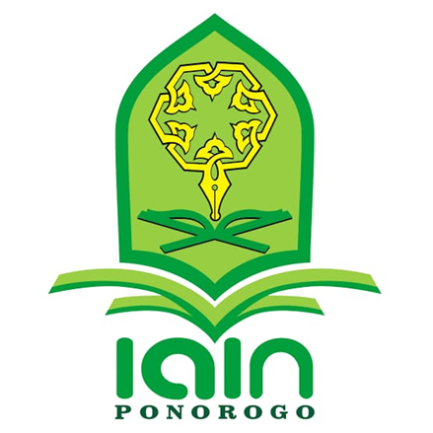 Oleh :Dinna Salma Az-ZahraNim. 303190028Pembimbing :Muhamad Nurdin, M. Ag.NIP.19760413200501100JURUSAN BIMBINGAN PENYULUHAN ISLAMFAKULTAS USHULUDDIN, ADAB DAN DAKWAHINSTITUT AGAMA ISLAM NEGERI (IAIN) PONOROGO2023PENGARUH  INTENSITAS KONSELING TERHADAP KESEHATAN MENTAL SANTRI PUTRI PONDOK PESANTREN DARUT TAQWA PONOROGO SKRIPSIDiajukan untuk melengkapi sebagian syarat-syarat guna memperoleh gelar sarjana program strata satu (S-1) pada Fakultas Ushuluddin, Adab, dan Dakwah Institut Agama Islam Negeri P o n o r o g oOleh:Dinna Salma Az-Zahra NIM. 303190028Pembimbing:Muhammad Nurdin, M.AgnNIP.19760413200501100JURUSAN BIMBINGAN PENYULUHAN ISLAMFAKULTAS USHULUDDIN, ADAB DAN DAKWAHINSTITUTAGAMA ISLAM NEGERI (IAIN) PONOROGO2023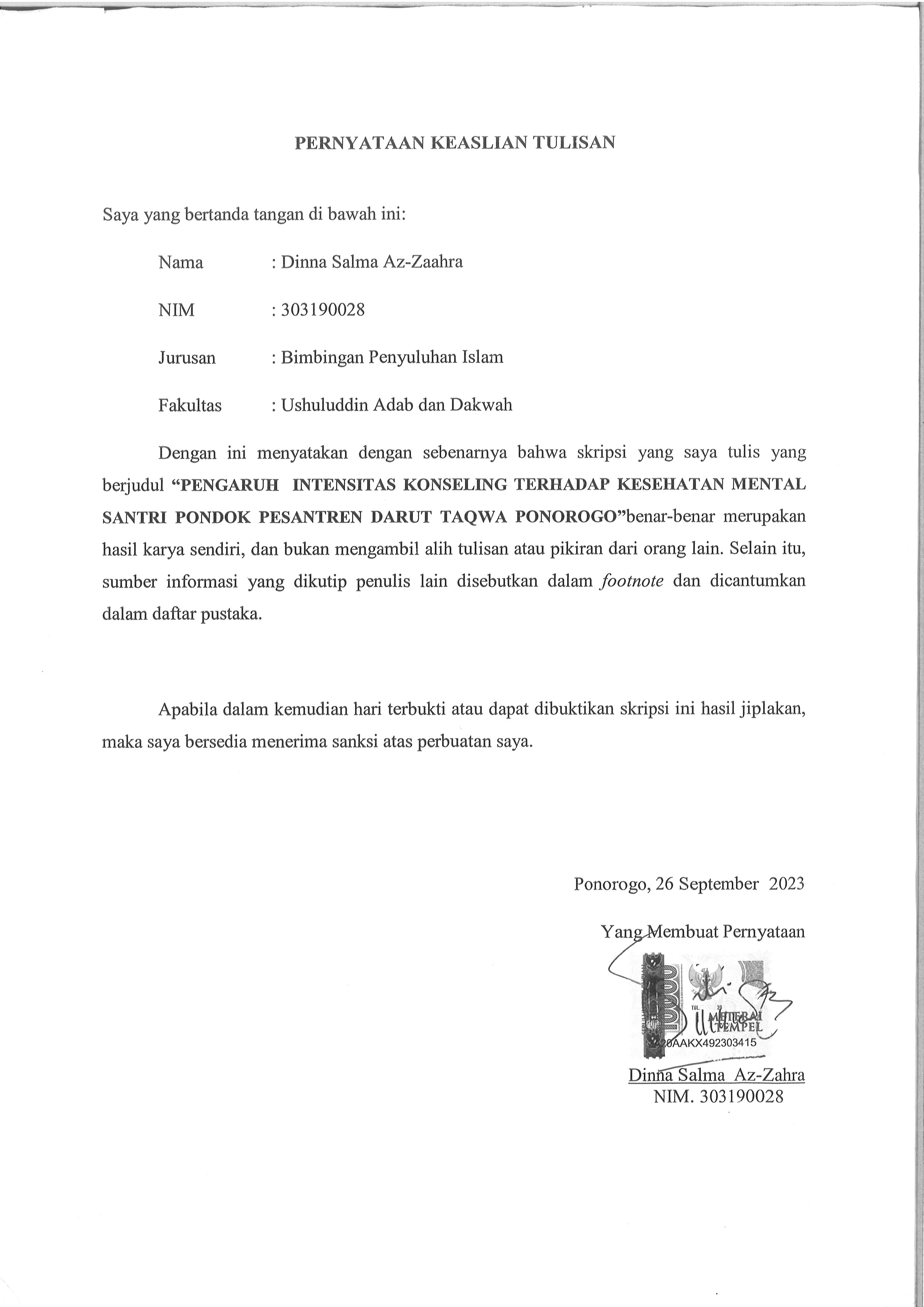 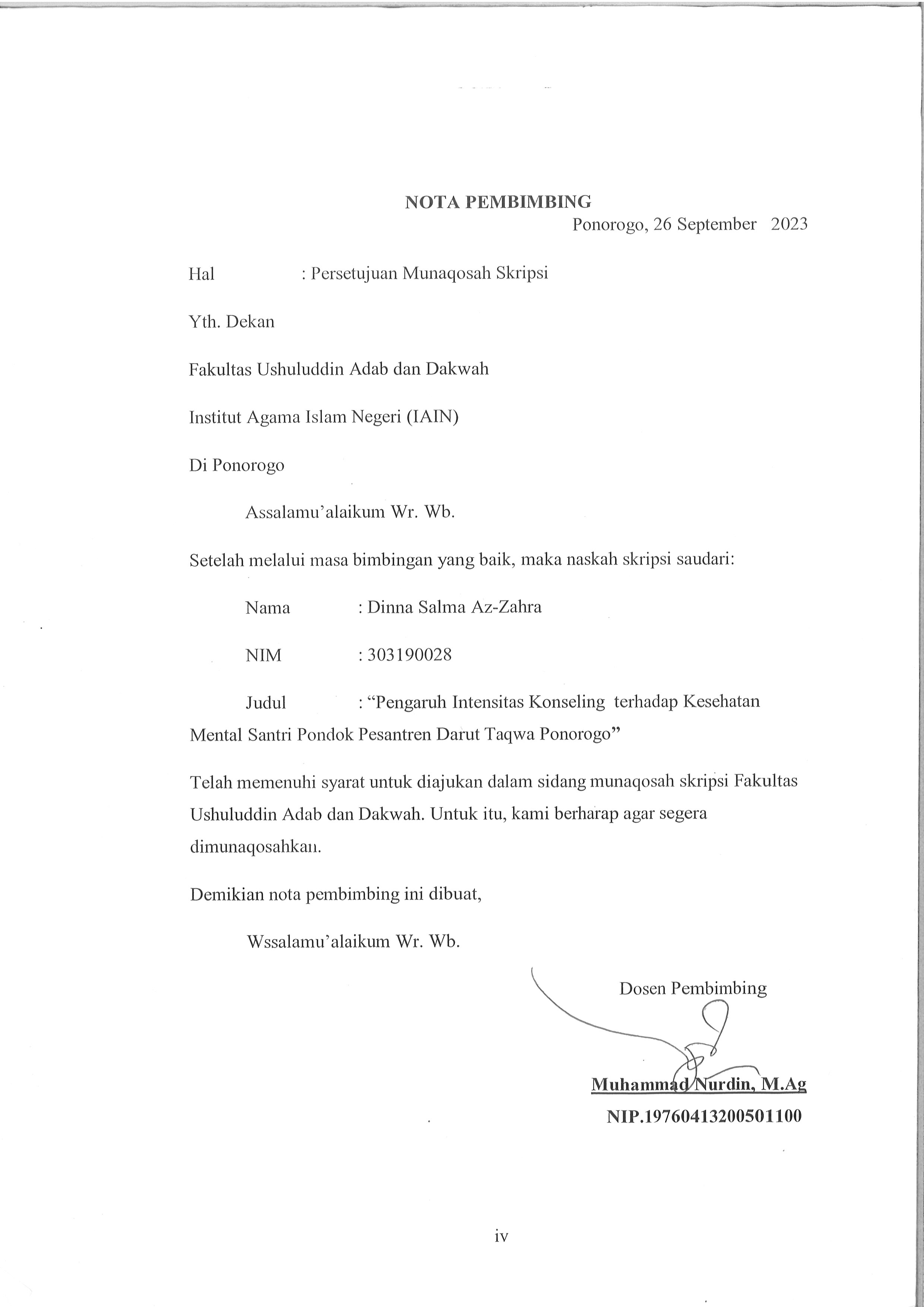 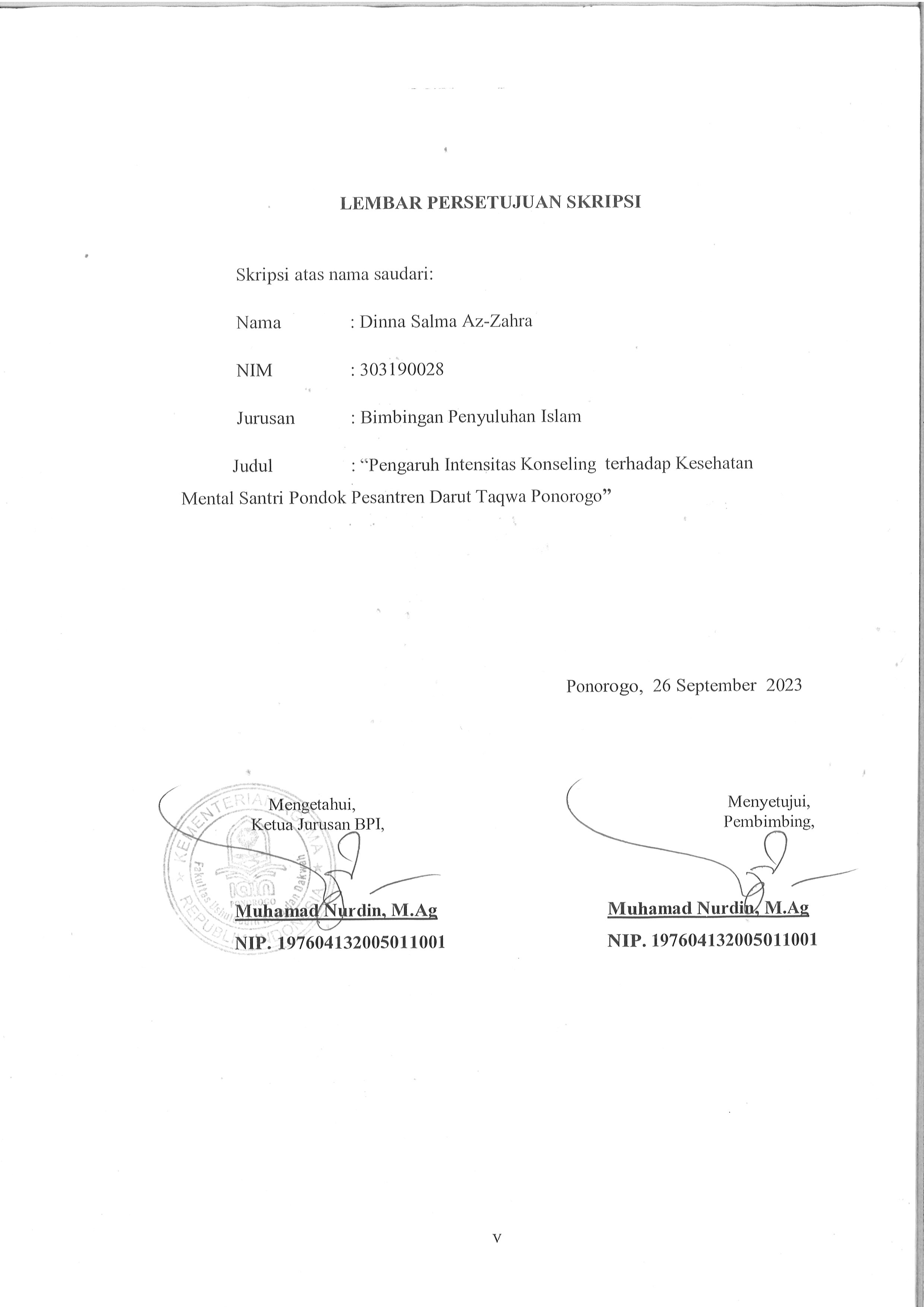 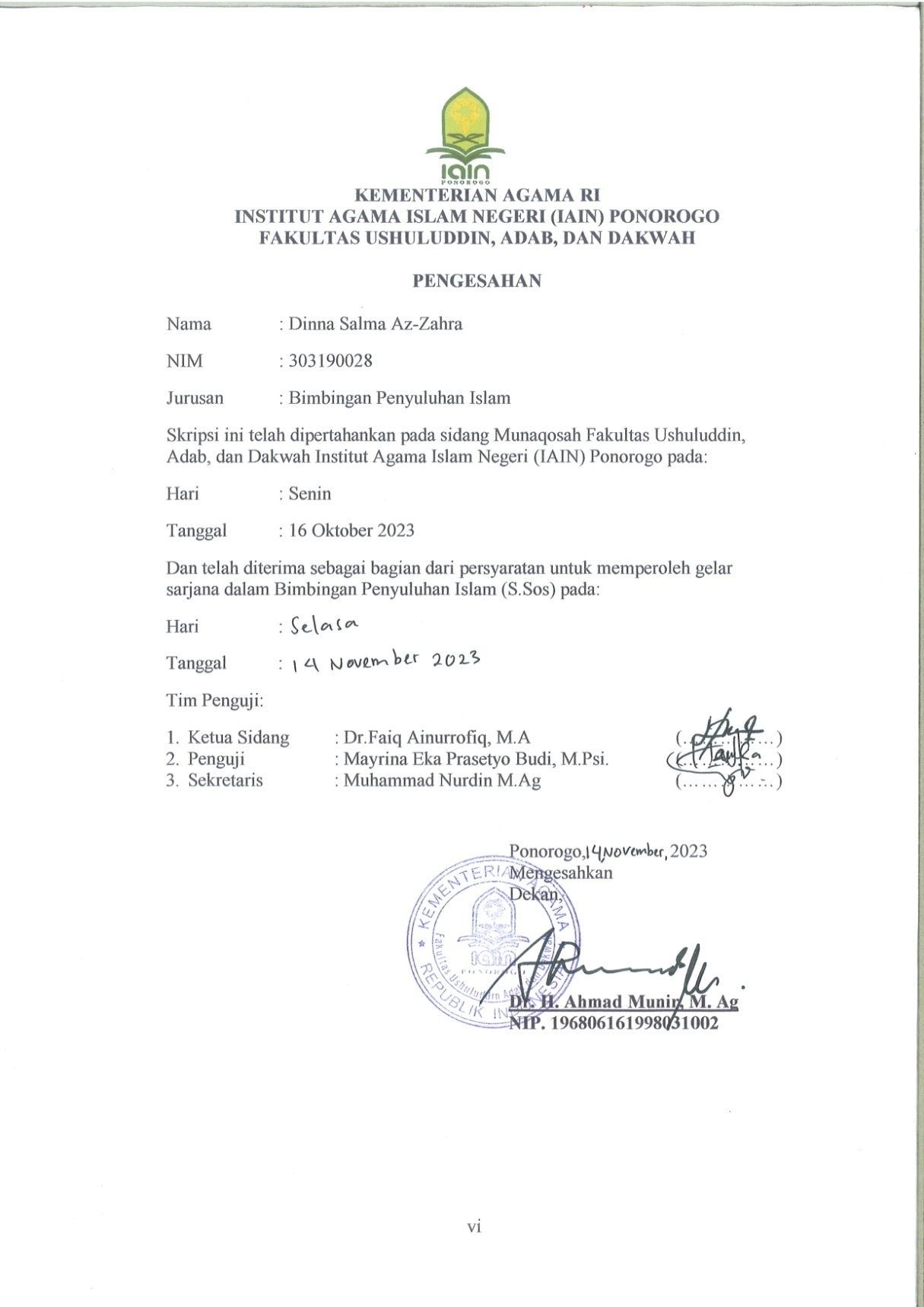 MOTTO"Out of suffering have come the strongest souls, the greatest characters are full of scars.""Dari penderitaan munculah jiwa-jiwa terkuat, karakter-karakter terhebat penuh dengan bekas luka."-Kahlil Gibran-ABSTRAKAz-zahra, Dinna Salma. 2023.Pengaruh Intensitas Konseling  terhadapKesehatan Mental Santri Putri Pondok Pesantren Darut Taqwa Ponorogo. Skripsi.Jurusan Bimbingan Penyuluhan Islam Fakultas Ushuluddin Adab dan Dakwah.Pembimbing  Muhammad Nurdin, M.AgKata Kunci: Intensitas Konseling, Kesehatan Mental, SantriMasa yang paling sering menjadi perhatian adalah masa remaja dimana pada fase ini mulai terjadi perubahan fisik, pemberontakan, penyesuaian diri antar-pribadi dan lingkungan sosial yang lebih luas. Akan tetapi tidak jarang dari mereka yang mempunyai permasalahan dengan kesehatan mental yang disebabkan perubahan emosi dan cara berfikir serta lingkungan di pondok pesantren.Penelitian ini bertujuan untuk meniliti tingkat Intensitas konseling, tingkat kesehatan mental dan pengaruh dari intensitas konseling terhadap kesehatan mental santri putri Pondok pesantren Darut Taqwa Ponorogo.Dalam penelitian ini menggunakan pendekatan kuantitatif dengan analisis regresi linier sederhana. Teknik pengumpulan data menggunakan kuesioner. Populasi dalam penelitian ini adalah santri putri kelas XI dan XII Pondok pesantren Darut Taqwa yang berjumlah 60 responden. Metode yang digunakan adalah probability sampling. Analisis data yang digunakan adalah uji instrumen, uji asumsi, uji statistik dan uji hipotesis.Berdasarkan hasil penelitian dapat disimpulkan bahwa: 1)Tingkat Intensitas konseling yang diperoleh tergolong dalam kategori tingkat tinggi (14) presentase 23%, tingkat sedang(36) presentase 60%, dan kategori tingkat rendah(10) presentase 16%. Hal ini dapat diketahui bahwa santri putri kelas 11 dan 12 dipengaruhi oleh intensitas konseling pada tingkat rendah dengan presentase 16%. 2)Tingkat Kesehatan mental  yang diperoleh tergolong dalam kategori tingkat tinggi (6) presentase 10%, kategori tingkat sedang(48) presentase 80% dan kategori tingkat rendah (6) presentase 10%. Hal ini dapat diketahui bahwa santri putri kelas 11 dan 12 dipengaruhi oleh intensitas konseling pada tingkat sedang dengan presentase 10%. 3) Ada pengaruh signifikan antara intensitas konseling dengan kesehatan mental santri pada kelas 11 dan 12. Jika intensitas konseling tinggi maka kesehatan mental rendah dan sebaliknya. Dengan nilai regresi (p) 0,018 < 0,05 yang artinya ada pengaruh intensitas konseling terhadap kesehatan mental santri putri Pondok Pesantren Darut Taqwa Ponorogo dengan memiliki  nilai regresi rendah.KATA PENGANTARAlhamdulillah syukur kami haturkan Kepada Allah SWT karena berkat kasih dan bimbinganNya saya dapat menyelesaikan skripsi dengan judul “Pengaruh Konseling Terhadap Kesehatan Mental Santri Putri Pondok Pesantren Darut Taqwa Ponorogo”. Skripsi ini merupakan salah satu syarat untuk memperoleh gelar sarjana sosial; (S.Sos.) pada Program Studi Bimbingan Penyuluhan Islam IAIN Ponorogo.Bersama ini perkenankanlah penulis mengucapkan terimakasih dengan hati yang tulus kepada:Dr. Hj. Evi Muafiah, M. Ag., selaku Rektor IAIN Ponorogo.Dr. H. Ahmad Munir, M. Ag., selaku Dekan Fakultas Ushuluddin, Adab dan Dakwah IAIN Ponorogo. Bapak Muhammad Nurdin, M.Ag., selaku Ketua Jurusan Bimbingan Penyuluhan Islam, yang telah memberikan bimbingan dan arahan.Bapak Muhammad Nurdin, M.Ag.,Selaku dosen pembimbing skripsi yang sangat berjasa untuk pembuatan skripsi yang baik, dan selalu memberikan masukan, koreksi, dan  saran serta ilmu baru saat pengerjaan skripsi ini.Abi dan Ummi yang selalu mendoa’akan saya, mendukung dan memberikan inspirasi dan motivasi untuk saya di setiap saya ingin menyerah dalam proses skripsi ini.Teman-teman tercinta saya, semua angkatan Prodi Bimbingan Penyuluhan Islam 2019 dan yang terkhusus Dita Novita Sariyang setia memberikandukungankepada sayaKepada semua pihak yang telah membantu dan tidak dapat di sebutkan satu per satuSemoga segala kebaikan dan pertolongan semuanya mendapat berkah dari Allah Swt. dan akhirnya saya menyadari bahwa skripsi ini masih jauh dari kata sempurna, karena keterbatasan ilmu yang saya miliki.Untuk itu saya dengan kerendahan hati mengharapkan saran dan kritik yang sifatnya membangun dari semua pihak demi kelayakan penelitian ini.DAFTAR ISIHALAMAN JUDUL	iCOVER DALAM	iiPERNYATAAN KEASLIAN TULISAN	iiiNOTA PEMBIMBING	ivLEMBAR PERSETUJUAN SKRIPSI	vMOTTO	viABSTRAK	viiKATA PENGANTAR	viiiDAFTAR ISI	xDAFTAR TABEL	xiiDAFTAR LAMPIRAN	xiiiBAB I PENDAHULUAN	..1A. Latar Belakang	..1B. Rumusan Masalah	..4C. Tujuan Penelitian	..4D. Kegunaaan Penelitian	..5BAB IILANDASAN TEORI	..6A. Telaah Pustaka	..6B. Landasan Teori	12C. Hipotesis Penelitian	26BAB III METODE PENELITIAN	27A. Rancangan Penelitian	27B. Variabel Penelitian Dan Definisi  Operasional Variabel	27C. Teknik Pengumpulan Data	30D. Lokasi, Populasi, Dan Sampel	37E. Tahap-Tahap Penelitian	38BAB IV HASIL PENELITIAN	52A. Gambaran Umum Lokasi Penelitian	52B. Hasil Uji Validitas dan Reliabilitas	54C. Statistik Deskriptif	58D. Statistik Data Penelitian	82BAB V PEMBAHASAN	88A. Tingkat Intensitas Konseling santri Pondok Pesantren Darut Taqwa	88B. Tingkat Kesehatan Mental santri Pondok Pesantren Darut Taqwa 	89C.  Pengaruh Intensitas Konseling terhadap Kesehatan Mental Santri Pondok Pesantren Darut Taqwa Ponorogo	90BAB VI PENUTUP	92A. Kesimpulan	92B. Saran	93DAFTAR PUSTAKA	95LAMPIRAN	100DAFTAR TABELTabel 3.1 Skala Likert	33Tabel 3.2 Blueprint Intensitas Konseling (Sebelum Uji Coba)	34Tabel 3.3 Blueprint Intensitas Konseling (Setelah Uji Coba)i	34Tabel 3.4Blue Print Kesehatan Mental Setelah Uji Coba	36Tabel 3.5Hasil Uji Validitas Intensitas Konseling	43	Tabel 3.6 Hasil Uji Validitas Kesehatan Mental	45Tabel 3.7Uji Reabilitas Intensitas Konseling	48Tabel 3.8Uji Reabilitas Kesehatan Mental	48Tabel 4.2 Skor Intensitas konseling	59Tabel 4.3Skor Kesehatan Mental	63Tabel 4.4Tabel Intensitas Konseling	67Tabel 4.5 Mean dan Standar Deviasi Intensitas Konseling	68Tabel 4.6 Skor Tingkat Intensitas Konseling	70Tabel 4.7 Presentase skor Intensitas Konseling	74Tabel 4.8Tabel frekuensi Kesehatan Mental	74Tabel 4.9Mean dan Standar Deviasi Kesehatan Mental	76Tabel 4.10Skor tingkat Kesehatan Mental	78Tabel 5.1Presentase Skor Kesehatan Mental	82Tabel 5.2 Uji Normalitas	83Tabel 5.3Uji Linieritas	84Tabel 5.4Uji Regresi Linier Sederhana	86Tabel 5.5Uji Regresi Linier Sederhana Anova	87Tabel 5.6 Uji Koefisien Determinasi	88DAFTAR LAMPIRANLampiran 1 : Kuisioner	100Lampiran 2 :Informed consent	106BAB 1PENDAHULUANLatar BelakangDalam proses pembentukan karakter santri pastinya akan ada proses penerimaan, pemberontakan maupun pembangkangan. Di lihat dari rata-rata umur santri yang termasuk dalam perkembangan dari Remaja awal sampai remaja akhir. Dunia remaja adalah dunia yang penuh warna dan unik. Dari sekian untaian pertumbuhan dan perkembangan remaja, masa yang paling sering menjadi perhatian tentu saja adalah ketika masa pubertas itu datang.. Jenjang pertumbuhan secara jasmani tersebut dapat dipakai sebagai ciri pertumbuhan remaja di tingkat awal yang selanjutnya akan dilanjutkan dengan masa ketika remaja mengalami fase penyesuaian diri antar-pribadi dan lingkungan sosial yang lebih luas.Mental yang sehat menjadi keinginan banyak orang, sebab, kesehatan mental merupakan hal yang menarik perhatian masyarakat. Kesehatan mental dikategorikan sebagai permasalahan jika tidak sesuai dengan apa yang diharapkan. Permasalahan mental bisa dialami oleh siapapun, tidak terkecuali santri, yang hidup lama di pondok pesantren dengan jauh darikeluarga dan diharuskan hidup mandiri serta hidup dengan aturan-aturan dan keadaan lingkungan yang berbeda dengan lingkungan rumahnya.Kesehatan mental memiliki arti penting dalam kehidupan seseorang, dengan mental yang sehat maka seseorang dapat melakukan aktifitas sebagai mahluk hidup. Kondisi mental yang sehat akan membantu perkembangan seseorang kearah yang lebih baik dimasa mendatang. Kesehatan mental adalah keadaan dimana seseorang mampu menyadari kemampuannya sendiri, dapat mengatasi tekanan hidup yang normal, dapat bekerja secara produktif dan mampu memberi kontribusi terhadap lingkunganya.Sedangkan masalah kesehatan mental diartikan sebagai ketidak mampuan seseorang menyesuaikan diri terhadap tuntutan dan kondisi lingkungan yang mengakibatkan ketidakmampuan tertentu.Kepedulian tentang kesehatan mental masih minim dan kurang dalam mensosialisasikan  tentang  kesehatan mental. Seperti banyak kasus pencurian, santri yang tiba-tiba keluar dari Pondok pesantren dengan alasan yang kurang baik dan lain-lain. Konseling merupakan salah satu teknik dalam bimbingan, namun merupakan teknik inti dan teknik kunci.Hal ini dikarenakan konseling dapat memberikan perubahan yang mendasar yaitu merubah sikap.Sikap mendasari perbuatan, pemikiran, pandangan dan perasaan.Konseling sering hanya dilakukan di kelas dengan jam pelajaran yang tidak banyak. Pada lokasi penelitian saya, konseling mempunyai jadwal sendiri dan rutin dilakukan sesuai dengan jadwalnya. Konseling ini dapat membantu santri untuk mencari potensi yang ingin dikembangkan, membantu mendengarkan permasalahan santri dan  membantu santri membentuk karakter yang baik.Sehingga dari sini dapat dipahami bahwa pondok pesantren secara institusi atau kelembagaan dikembangkan untuk mengefektifkan dampaknya, pondok pesantren bukan saja sebagai tempat belajar rmelainkan merupakan proses pembentukan karakter santri. Pembentukan watak dan pengembangan sumber daya di Pondok pesantren salah satunya dengan cara mendidik santri unuk mandiri.Secara garis besar, cirri khas pesantren modern adalah memprioritaskan pendidikan pada system sekolah formal dan penekanan bahasa Arab modern dan Inggris (Bahasa)..Erhamwilda dalam bukunya Konseling Islami“ Menyebutkan bahwa tujuan Bimbingan dan Konseling Islam adalah: 1) Agar manusia dapat memahami dan menyadari tindakan terbaik demi mencapai kehidupan yang bahagia didunia maupun diakhirat. 2) Memiliki kesadaran diri, yaitu menggambarkan penampilan dan mengenal kekhususan yang ada pada dirinya. 3) Dapat mengembangankan sikap positif. 4) Membuat pilihan secara sehat. 5) Mampu menghargai orang lain. 6) Memiliki rasa tanggung jawab. 7)Mengembangkan hubungan antar pribadi dan dapat menyelesaikan konflik. 8) Membuat keputusan secara efektif “. Oleh karena itu bimbingan konseling islami sangat berpengaruh dalam Kesehatan mental di kalangan remaja saat ini.Berdasarkan penjelasan diatas maka penulis tertarik untuk melakukan penelitian tentang “Pengaruh Intensitas Konseling terhadap kesehatan Mental Santri Putri Pondok Pesantren Darut Taqwa Ponorogo” . Dengan tujuan untuk untuk mengkaji konsep  konseling dan intensitasnya serta Untuk mengkaji konsep Kesehatan mental Santri.RumusanMasalahBagaimana tingkat intensitas konseling santri putri Pondok Pesantren Darut Taqwa Ponorogo ?Bagaimana tingkat kesehatan mental santri putri Pondok Pesantren Darut Taqwa Ponorogo ?Adakah pengaruh intensitas konseling terhadap kesehatan mental santri putri Pondok Pesantren Darut Taqwa Ponorogo ?C.TujuanPenelitian1. Untuk mengetahui tingkat intensitas konseling santri putri Pondok Pesantren Darut Taqwa Ponorogo.2. Untuk mengetahui tingkat kesehatan mental santri putri Pondok Pesantren Darut Taqwa Ponorogo.3. Untukmengetahuiadakah Pengaruh Intensitas konseling terhadap Kesehatan mental santri  Pondok Pesantren Darut Taqwa.D.Manfaat PenelitianManfaat teoritisa. Pengembangan ilmu pengetahuan konseling dan kesehatan mental.b. Referensi untuk  penelitian selanjutnyaManfaat praktisa.   Bagi santri1. Bagi santridiharapkan dapat mengikuti layanan konseling dengan serius dan rutin agar dapat meningkatkan  kesehatan mental yang positif dengan itu dapat mengurangi masalah kesehatan mental.2.  Dapat mendorong santriuntuk meningkatkan intensitas konseling agar tidak terjadi masalah kesehatan mental yang negatif.b.    Bagi Sekolah1. Dapat memberikan masukan dalam upaya peningkatan mutu dan efektifitas kegiatan konseling.2. Meningkatnya kualitas kesehatan mental akan berdampak pada peningkatan kualitas sekolah.BAB IILANDASAN TEORITelaahPustakaDalam penulisan skripsi ini, penulis menelusuri beberapa literatur untuk memudahkan penulis dan memperjelas perbedaan bahasan dan kajian dengan penelitian-penelitian sebelumnya. Beberapa hasil literatur pencarian penulis yang berkaitan dengan penelitian ini, disebutkan diantaranya:1Penelitian dari Yeni Rahmi  dalam skripsinya yang berjudul “Pengaruh Mengikuti Layanan Konseling Kelompok terhadap Kesehatan Mental siswa Sekolah Menengah Atas Negeri 2 Kampar Timur” dalam Penelitian ini dilatar belakangi oleh sebagian siswa fokus memperhatikan penjelasan guru sedangkan sebagian siswa yang lainnya ada yang bermain bahkan ada siswa yang tidur. Sebagian siswa cendrung gelisah ketika menghadapi ujian, hal ini terbukti ketika ujian banyak siswa yang menyontek baik dari buku maupun dari temannya, sebagian siswa cepat merasa bosan dalam belajar, seperti seringnya siswa permisi keluar kelas dengan berbagai alasan, sebagian siswa tidak terima dan melawan ketika dinasehati oleh guru berkaitan dengan pelanggaran yang dilakukannya clan sebagian siswa melanggar aturan sekolah dengan cara bolos ketika jam pelajaran.Hasil penelitian ini terdapat pengaruh yang signifikan Layanan Konseling Kelompok terhadap kesehatan mental siswa Sekolah Menengah Atas Negeri 2 Kampar Timur dengan besarnya korelasi antara kedua sample, dimana terlihat angka signifikansi 0,001. Pengambilan keputusan didasarkan pada hasil probabilitas yang diperoleh yaitu: Jika probabilitas < 0,05 maka hipotesis nihil diterima, Berta Jika probabilitas > 0,05 maka hipotesis nihil ditolak. Besarnya angka signifikansi 0,001 lebih kecil dari 0,05 berarti hipotesis yang menyatakan bahwa terdapat pengaruh yang signifikan Layanan Konseling Kelompok terhadap kesehatan mental siswa Sekolah Menengah Atas Negeri 2 Kampar Timur.Terdapat persamaan dan perbedaan dari penelitian diatas dengan penelitian yang saya teliti yaitu mempunyai subjek penelitian yang serupa yaitu siswa, sedangkan perbedaan yang ditemui yaitu mempunyai hasil penelitian yang berbeda.2.Penelitian dari Yesika Rimbani  dari Skripsinya yang berjudul “Pengaruh Konseling Individu terhadap Kesehatan Mental Anak dari Keluarga Broken Home di Balai Perlindungan  dan Rehabilitasi Sosial wanita (BPRSW) Yogyakarta”  dalam penelitianya menjelaskan bahwa Peneliti mencoba mencari tahu pengaruh pelaksanaan konseling individu pada anak dari keluarga broken home terhadap kesehatan mentalnya agar anak dapat berkembang dengan baik dan mampu menata dirinya untuk mempersiapkan masa depannya. Hal ini terlihat dari bagaimana anak dari broken home menjalani aktivitasnya sehari-hari di balai perlindungan dan rehabilitasi sosial wanita atau BPRSW Yogyakarta.	Penelitian ini menggunakan uji hipotesis uji t atau t-test yaitu dengan perbandingan rata-rata antara nilai pre test dan post test dilakukan setelah melakukan ujian asumsi yaitu uji normalitas yang menunjukkan bahwa sebaran data berdistribusi normal. Hasil dari hipotesis penelitian ini yaitu dihasilkan bahwa dengan adanya perlakuan atau treatment konseling dan individu akan berpengaruh terhadap kesehatan mental anak dari keluarga broken home.		Persamaan dari penelitian di atas adalah menggunakan metode kuantitatif dan variabel yang sama. Perbedaannya adalah penelitian ini menggunakan menggunakan uji hipotesis uji t atau t-test yaitu dengan perbandingan rata-rata antara nilai pre test dan post test.3.  Penelitian dari Etri Yuniatun  dari skripsinya yang berjudul “Pengaruh Dzikir terhadap Kesehatan Mental Santri” dalam pebelitianya menunjukan untuk mengetahui pengaruh dzikir yang dilakukan bagi kesehatan mental santri di Pondok Pesantren Al Hidayah Karangsuci Purwokerto. Pendekatan yang dipakai dalam penelitian ini adalah kualitatif deskriptif. Proses penelitiannya yaitu dengan cara melakukan wawancara dengan pengajar-pengajar dan para santri, juga ikut serta dalam pelaksanaan bacaan dzikir di Pondok Pesantren Al Hidayah Karangsuci Purwokerto.	Dari penelitian tersebut dapat ditarik kesimpulannya pengaruh dzikir yang dilakukan bagi kesehatan mental santri adalah menimbulkan perasaan yang tenang dan tenteram sehingga santri dalam menghadapi permasalahan lebih tenang, atau dengan kata lain tidak terlalu memikirkan suatu permasalahan namun, masih belum bepengaruh kepembentukan perilaku santri karena masih belum maksimal dalam berdzikir yakni kurang fokus atau dengan kata lain dengan mengantuk, melamun atau mengobrol. Sehingga, para santri masih memiliki catatan pelanggaran peraturan yang ada di Pondok Pesantren  Al Hidayah Karangsuci Purwokerto.		Dari penelitian diatas adapun perbedaan dan persamaan dari penelitian yang akan dibahas dalam peneliian ini: Perbedaan dari penelitian pertama menggunakan metode deskriptif. Persamaannya menggunakan kata kunci kesehatan mental santri4. Penelitian dari Anis Lud Fiana dari skripsinya yang berjudul “ Pengaruh Intensitas Mengikuti bimbingan dan konseling terhadap kecerdasan emosional siswa Sekolah Menengah Pertama Islam Nudia Semarang”  dalam penelitianya menunjukan bahwa peneliti ingin mengetahui adakah pengaruh intensitas mengikuti bimbingan dan konseling terhadap kecerdasan emosional siswa Sekolah Menengah Pertama Islam Nudia di semarang. Persamaan dari penelitian ini adalah menggunakan metode penelitian kuantitatif dan variabel bebas yaitu intensitas bimbingan konseling. Perbedaan dari penelitian saya adalah variabel terikat yang berbeda.		Hasil penelitian intensitas mengikuti layanan informasi dalam bimbingan dan konseling Islam terhadap kecerdaran emosional dapat dilihat dari nilai lebih besar dari taraf signifikan 5% (1: 55) yaitu 9,89 > 4,02, hal tersebut menunjukkan adanya nilai signifikan. Sementara dilihat dari R Square yaitu 0,152 artinya pengaruh intensitas mengikuti bimbingan dan konseling Islam terhadap kecerdaran emosional siswa Sekolah Menengah Pertama Islam Nudia Semarang sebesar 15,2 %. Adapun sisanya sebesar 84,8 % dipengaruhi oleh faktor lain diluar penelitian diantaranya ialah keluarga, lingkungan, ekonomi, dan teman sebaya. Atau dengan kata lain, bahwa semakin tinggi intensitas mengikuti bimbingan dan konseling Islam maka semakin tinggi kecerdasan emosional siswa. Sebaliknya, semakin rendah intensitas mengikuti bimbingan dan konseling Islam maka semakin rendah pula kecerdasan emosional siswa.5.  Penelitian  Kadek Suranata , I Ketut Dharsana, Wayan Eka Paramartha, Kadek Ari Dwiarwati, Ifdil Ifdildari Jurnalnya yang berjudul “Pengaruh model Strenght-based Counseling dalam LMS Schoology untuk meningkatkan kesehatan mental dan kesejahteraan psikologis siswa” dalam penelitianya menunjukan tentang model konseling dengan pendekatan ini menempatkan potensi maupun kekuatan yang dimiliki oleh setiap penyandang masalah sebagai sumber dalam proses penyembuhan mereka.Hasil penelitian ini menunjukkan bukti bahwa konseling strength-based (SBC) dengan metode online yang dilakukan melalui LMS Schoology merupakan intervensi yang efektif untuk membantu siswa meningkatkan gaya hidup dan perilaku hidup sehat, resiliensi, dan kebahagiaan (well-being). Metode intervensi ini lebih efektif dibandingkan dengan pelaksanaan konseling mandiri (self-help) berbantuan modul cetak yang hanya efektif untuk meningkatkan resiliensi.Hasil penelitian ini mendukung bukti emperik bahwa konseling online dengan media website merupakan metode intervensi yang efektif untuk kalangan siswa (Ardi & Ifdil, 2013; Haryati, 2020; Hastuti & Tyas, 2021; Suranata & Prakoso, 2020). Hasil penelitian ini juga mendukung bukti emperik tentang kemanjuran model konseling berbasis kekuatan (strength-based counseling) yang sebelumnya juga telah dicatat dalam penelitian Suranata et al.(2017) dan Suranata (2019).Hasil penelitian ini memberikan sumbangan yang positif secara teoretis dan praktis terhadap pelayanan bombing dan dan konseling di sekolah.Model intervensi SBC online melalui media LMS ini dapat dipertimbangkan menjadi solusi terhadap permasalahan yang dialami para konselor sekolah dalam menyediakan intervensi yang efektif sesuai dengan kondisi pembatasan kegiatan masyarakat dalam pencegahan peyebaran wabah COVID-19.Persamaan penelitian di atas dengan penelitian saya adalah  menggunakan metode penelitian dengan pendekatan kuantitatif. Untuk perbedaanya adalah penelitian di atas menggunakan uji analisis MANOVA dan ANOVA.	B.  Landasan TeoriSeperti yang dinyatakan oleh Kerlinger “Teori adalah seperagkat konstruk (konsep), definisi, dan proposi yang berfungsi untuk melihat fenomena secara sistematik, melalui spesifikasi hubungn antar variabel, sehingga dapat berguna menjelaskan dan meramalkan fenomena.”Intensitas KonselingIntensitas dalam kamus psikologi adaah kuatnya tingkah laku atau pengalaman, atau sikap yang dipertahankan. Sedangkan dalam Kamus Besar Bahasa Indonesia berarti keadaan, ukuran, ukuran intens (hebatnya, kuatnya bergelora dan sebagainya). Intens disini merupakan sesuatu yang hebat atau sangat tinggi, bergelora, penuh semangat sangat emosional. Berdasarkan pengertian ini dapat diartikan sebagai seberapa besar respon individu atau seberapa sering individu melakukan sebuah tingkah laku.Intensitas konseling mempunyai beberapa indikator sebagai berikut :MotivasiKeadaan internal dari dalam individu yang mendorongnya untuk melakukan sesuatu. Motivasi yang dimaksud mendapatkan dorongan utuk melakukan layanan konseling.Durasi kegiatan Durasi kegiatan adalah hitungan lamanya menggunakan layanan informasi dan konselingFrekuansi kegiatanFrekuensi kegiatan adalah seringnya individu melakukan layanan informasi dan konseling.Arah sikapKesiapan individu dalam bertindak secara tertentu terhadap hal-hal yang negatif dan positif.Konseling adalah hubungan pribadi yang dilakukan secara tatap muka antarab dua orang dalam mana konselor melalui hubungan itu dengan kemampuan-kemampuan khusus yang dimilikinya, menyediakan situasi belajar.Konseling memegang peranan yang sangat penting dalam bimbingan, sering disebut sebagai jantungnya dari bimbingan (counseling is the heart of guidance), konseling sebagai inti bimbingan.Intensitas Koseling adalah sering tidaknya kegiatan konseling itu dilakukan.Konseling sendiri mempunyai karakter dan fungsi, berikut penjelasan mengenai karakter konseling dan fungsi konseling :a.  Karakteristik KonselingMenurut Leona E. tylor ada lima karakteristik dan prinsip-prinsip konseling kelima karakteristik tersebut adalah :Konseling tidak sama dengan pemberian nasehat sebab di dalam pemberian nasihat proses berpikir ada di berikan oleh penasehat sedangkan dalam konseling proses berpikir dan pemecahan ditemukan dan dilakukan oleh klien sendiri.Konseling mengusahakan perubahan yang bersifat fundamental yang berkenaan dengan pola hidup.Konseling lebih menyangkut sikap daripada perbuatan atau tindakanKonseling lebih berkenan dengan penghayatan emosional daripada pemecahan intelektual.Konseling  menyangkut juga hubungan klien dengan orang lainb. Fungsi KonselingMenurut Tohirin, pelayanan konseling khususnya di sekolah atau madrasah memiliki beberapa fungsi,  yaitu :1) Fungsi pencegahan; Melalui fungsi ini, pelayanan bimbingan dan konseling dimaksudkan untuk mencegah timbulnya masalah pada diri siswa sehingga mereka terhindar dari masalah yang dapat menghambat perkembangannya. 2) Fungsi pemahaman; pelayanan bimbingan dan konseling dilaksanakan dalam rangka memberikan pemahaman tentang diri klien atau siswa beserta permasalahannya dan juga lingkungannya oleh pihak–pihak yang membantunya (pembimbing). 3) Fungsi pengentasan; Apabila seorang siswa mengalami suatu permasalahan dan ia tidak dapat memecahkannya sendiri lalu ia pergi ke pembimbing atau konselor, maka yang diharapkan oleh siswa yang bersangkutan adalah teratasinya masalah yang dihadapinya. Siswa yang mengalami masalah dianggap berada dalam suatu kondisi atau keadaan yang tidak mengenakkan sehingga perlu diangkat atau dikeluarkan dari kondisi atau keadaan tersebut. Upaya yang dilakukan untuk mengatasi permasalahan melalui pelayanan bimbingan dan konseling, pada hakikatnya merupakan upaya pengentasan4) Fungsi pemeliharan; Menurut Prayitno dan Erman Amti, fungsi pemeliharaan berarti memelihara segala sesuatu yang baik (positif) yang ada pada diri individu (siswa), baik hal itu merupakan pembawaan maupun hasil-hasil perkembangan yang telah dicapai selama ini 5) Fungsi penyaluran : setiap siswa hendaknya memperoleh kesempatan untuk mengembangkan diri sesuai dengan keadaan pribadinya masing-masing yang meliputi bakat, minat, kecakapan, cita-cita, dan lain sebagainya. Bentuk kegiatan bimbingan dan konseling berkaitan dengan fungsi ini adalah : a. Pemilihan sekolah lanjutanb. Memperoleh jurusan yang tepatc.Penyesuaian program belajard.Pengembangan bakat dan minate. Perencanaan Karier6) Fungsi penyesuaian;pelayanan bimbingan dan konseling membantu terciptanya penyesuaian antara siswa dengan lingkungannya. Dengan kata lain, melalui fungsi ini pelayanan bimbingan dan konseling membantu siswa memperoleh penyesuaian diri secara baik dengan lingkungannya.7) Fungsi pengembangan: Melalui fungsi ini, pelayanan bimbingan dan konseling diberikan kepada para siswa untuk membantu para siswa dalam mengembangkan keseluruhan potensinya secara lebih terarah8) Fungssi perbaikan: pelayanan bimbingan dan konseling diberikan kepada siswa untuk memecahkan masalah–masalah yang dihadapi siswa. Bantuan yang diberikan tergantung kepada masalah yang dihadapi siswa. Dengan perkataan lain, program bimbingan dan konseling dirumuskan berdasarkan masalah yang terjadi pada siswa 9) Advokasi: Layanan bimbingan dan konseling melalui fungsi ini adalah membantu peserta didik memperoleh pembelaan atas hak atau kepentingannya yang kurang mendapat perhatian.3.   Kesehatan Mentala. Definisi Kesehatan MentalKesehatan mental merupakan keharmonisan dalam kehidupan yang terwujud antara fungsi jiwa, kemampuan menghadapi problematika yang dihadapi, serta mampu merasakan kebahagiaan dan kemampuan dirinya secara positif. Selanjutnya ia menekankan bahwa kesehatan mental adalah kondisi dimana individu terhindar dari gejala-gejala gangguan jiwa (neurose) dan dari gejala penyakit jiwa (psychose).Sedangkan menurut WHO(The World Health Organization) mendefinisikan tentang kesehatan mental sebagai kondisi kesejahteraan atau kemerdekaan yang terasa pada setiap individu yang menyadari potensinya sendiri, dapat mengatasi tekanan kehidupan yang normal, dapat bekerja secara produktif, berhasil,  dan mampu memberikan kontribusi kepada komunitasnya (“WHO | Mental health: a state of well-being” t.t.).b. Tujuan dan Fungsi Kesehatan Mental bagi Kehidupan Individu1)  Tujuan Kesehatan MentalManusia diciptakan dengan fitrahnya, yakni menginginkan kehidupan yang bahagia, nyaman, sejahtera dan sesuai keinginannya, baik secara pribadi maupun dalam kelompoknya.Dalam upaya mencapai keinginan-keinginan tersebut, kesehatan Berikut akan dipaparkan mengenai tujuan dan fungsi kesehatan mental bagi kehidupan individu. Tujuan Kesehatan Mental Menurut Sudari adalah: a) Mengusahakan agar manusia memiliki kemampuan yang sehatb) Mengusahakan pencegahan terhadap timbulnya sebab- sebab gangguan metal dan penyakit mental. c) Mengusahakan pencegahan berkembangnya bermacam-macam ganguan mental dan penyakit mental. d) Mengurangi atau mengadakan penyembuhan terhadap ganguan dan penyakit mental.Dari uraian tujuan kesehatan mental diatas, bahwasanya kesehatan mental dapat tercapai apabila masing-masing individu berkemauan dalam mencegah timbulnya gangguan jiwa maupun penyakit jiwa. agar tercapai tujuan kesehatan mental, maka diperlukan berbagai upaya yang hendaknya dilakukan oleh masing-masing individu, diantaranya adalah usaha preservatif (pemeliharaan); prefentif (pencegahan); suportif (development / improvement, yakni pengembangan/peningkatan), dan amelioratif/korektif (perbaikan). Upaya tersebut juga merupakan fungsi dari kesehatan mental yang akan dipaparkan dalam pembahasan berikutnya.2) Fungsi Kesehatan Mental Kesehatan mental berfungsi dalam memelihara dan mengembangkan kondisi mental individu agar sehat, serta terhindar dari mental illness (sakit mental).Fungsi-fungsi kesehatan mental dapat digambarkan melalui main mappping berikut ini.1) Prevention (preventif/pencegahan)Kesehatan mental berfungsi untuk mencegah terjadinya kesulitan atau gangguan mental sehingga terhindar dari penyakit mental.Fungsi ini menerapkan prinsip-prinsip yang berupaya agar tercapai mental yang sehat, misalnya dengan memelihara kesehatan fisik serta pemenuhan atas kebutuhan psikologis. Cara yang dapat dilakukan adalah dengan menjaga kesehatan fisik (physical health) serta pemenuhan kebutuhan psikologis, seperti memperoleh kasih sayang, rasa aman, penghargaan diri, aktualisasi diri sebagai mana mestinya sehingga individu mampu memaksimalkan potensi yang dimilikinya. Penerapan kesehatan mental di semua lingkup hidupnya (di rumah, sekolah, tempat kerja dan lingkungan lainnya), sangat menentukan mental yang sehat serta dapat mencegah dari gangguan mental.Di lingkungan rumah, sikap dan perlakuan yang hangat dari orangtua, kasih sayang, penerimaan diri serta penghargaan oleh orang-orang di sekitar individu, sangat memungkinkan untuk mengembangkan hubungan interpersonal yang baik.Hubungan interpersonal yang baik antar keluarga dapat menciptakan suasana kondusif yang juga dapat mendukung perkembangan mental anak yang sehat.Kesehatan mental anak ditandai dengan kondisi anak yang bahagia, ceria, serta mampun menyesuaikan diri di lingkungannya seperti mampu bermain dengan teman sebayanya.2) Amelioration (amelioratif/kuratif/korektif/perbaikan) Fungsi ini merupakan upaya perbaikan diri dalam meningkatkan kemampuan untuk menyesuaikan diri. Selanjutnya, perilaku individu dan mekanisme pertahanan diri dapat terkontrol dengan baik.Anak-anak yang mengalami kesulitan dalam perkembangan psikisnya yang tampak melalui perilakunya, misalnya, tantrum, perilaku ngempol (mengemut jempol), perilaku agresif dan perilaku lainnya yang membutuhkan perbaikan, maka perilaku tersebut penting menggunakan fungsi amelioratif dalam kesehatan mental.3) Preservation(preservasi / pengembangan) atau development (pengembangan) / improvement (meningkatkan) Preservatif atau supportif merupakan fungsi pengembangan yang merupakan upaya dalam mengembangkan kerpibadian atau mental yang sehat, agar seseorang mampu meminimalisir kesulitankesulitan dalam perkembangan psikisnya.Kesehatan mental penting untuk dikembangkan, namun tidak setiap orang dapat mencapai mental yang sehat dengan mudah.Ada orang dengan kondisi mental yang sehat dan perlu pencegahan terhadap gangguangangguan mental, namun beberapa diantaranya mengalami hambatan dalam perkembangan mentalnya.Sehingga masing-masing individu berbeda dalam penerapan fungsi kesehatan mentalnya, baik preventif, amelioratif, maupun preservatif. Kondisi kesehatan mental yang sulit dicapai, akan berkembang pribadi yang memiliki mental yang sakit (mental illness), dengan beberapa ciri.Menurut Thorpe, ciri-ciri orang yang tidak sehat mentalnya yaitu: (1) Merasa tidak bahagia dalam kehidupan dan hubungan sosial (2) Merasa dalam keadaan tidak aman, diekam dengan rasa takut dan khawatir yang mendalam(3) Tidak percaya akan kemampuan diri (4) Tidak mmeiliki kematangan emosional (5) Kepribadian yang kurang mantap (6) Mengalami gangguan dalam sistem syarafnya (7) Tidak dapat memahami kondisi dirinya sendiri. Lebih lanjut, mental illness ditandai dengan:1) Anxiety (kecemasan/kegelisahan) dalam kehidupan individu 2) Mudah tersinggung/marah 3) Agresif & destruktif (merusak) 4) Pemarah yang berlebih 5) Tidak mampu menghadapi kenyataan secara realistik 6) Memiliki gejala psikosomatis (sakit fisik yang diakibatkan oleh gangguan psikis, misalnya karena stres) 7) Tidak beriman pada Allah SWT.c. Pengaruh Intensitas Konseling terhadap Kesehatan mentalMenurut Chaplinistilah Konseling merupakan suatu nama yang luas pengertiannya untuk beraneka ragam prosedur guna menolong orang lain agar mampu menyesuaikan diri. Dalam proses konseling tersebut, melibatkan konselor dan konseli. Konselor adalah seorang psikolog atau individu profesional lainnya yang berpraktek memberikan penyuluhan, sedangkan konseli adalah individu yang mendapatkan atau mengalami proses konseling.Frank, L. K. (dalam Notosudirjo & Latipun) merumuskan pengertiankesehatan mental secara lebih komprehensif dan melihat kesehatan mental secara ”positif”. Dia mengemukakan bahwa kesehatan mental adalah orangyangterus menerus tumbuh, berkembang dan matang dalam hidupnya, menerimatanggung jawab, menemukan penyesuaian (tanpa membayar terlalu tinggi biayanya sendiri atau oleh masyarakat) dalam berpartisipasi dalammemeliharaaturan sosial dan tindakan dalam budayanya.Hal ini didukung dengan penelitian yang dilakukan oleh Yeni Rahmi, dalam penelitianya terdapat pengaruh yang siginifikan. Penelitian ini menunjukan terdapat pengaruh antara variabel intensitas konseling dan kesehatan mental. Hal yang dapat membantu meningkatkan kesehatan mental adalah  seberapa intens atau sering menggunakan layanan konseling.4. Santri Menurut Zamakhsyari Dhofier perkataan pesantren berasal dari kata santri, dengan awalan ”pe” di depan dan akhiran “an” berarti tempat tinggal untuk para santri. Menurut John E. Kata “santri” berasal dari bahasa Tamil, yang berarti guru mengaji.Menurut Kamus Besar Bahasa Indonesia santri adalah seseorang yang belajar serta berusaha mendalami agama Islam dengan sungguh-sungguh atau serius. Kata santri itu berasal dari kata “cantrik” yang berarti seseorang yang selalu mengikuti guru kemana pun  guru pergi dan tinggalSedangkan Menurut Nurcholish Madjid, asal-usul kata “santri”, dapat dilihat dari dua pendapat. Pertama, pendapat yang mengatakan bahwa “santri” berasal dari perkataan “sastri”, sebuah kata dari bahasa sansekerta yang artinya melek huruf. Pendapat ini menurut Nurcholish Ma	djid agaknya didasarkan atas kaum santri adalah kelas literasi bagi orang jawa yang sedang belajar dan berusaha mendalami agama melalui kitab-kitab yang bertulisan dari bahasa Arab. Di sisi lain, Zamakhsyari Dhofier yang berpendapat tentang kata santri dalam bahasa India berarti orang yang tahu buku-buku suci agama Hindu, atau seorang sarjana ahli kitab suci agama Hindu. Atau secara umum dapat diartikan dengan buku-buku suci, buku-buku agama, atau buku-buku tentang ilmu pengetahuan umum..5.   Pondok Pesantrena. Pengertian PondokMenurut Zamakhsyari Dhofier Istilah pondok berasal dari pengertian asrama-asrama para santri yang disebut pondok atau tempat tinggal yang dibuat dari bambu atau barangkali berasal dari kata Arab fundug yang berarti hotel atau asrama. Pondok pesantren adalah lembaga pendidikan Islam yang di laksanakan dengan sistem asrama (pondok), dengan Kyai yang mengajarkan agama kepada para santri, dan Masjid sebagai pusat lembaganya pondok pesantren, yang cukup banyak jumlahnya, sebagian besar berada didaerah pedesaan dan mempunyai peranan besar dalam pembinaan umat dan mencerdaskan kehidupan bangsa.Tidak hanya pendidikan agama saja yang diajarkan di Pondok pesantren namun, pendidikan karakter Santri juga.b. Pengertian PesantrenPesantren adalah asrama tempat santri belajar mengaji pesantren sering disebut juga sebagai “Pondok Pesantren” berasal dari kata “santri” menurut kamus bahasa Indonesia, kata ini mempunyai 2 pengertian yaitu; 1) Orang yang beribadah dengan sungguh-sungguh orang saleh, 2) Orang yang mendalami pengajiannya dalam Agama Islam dengan berguru ketempat yang jauh.Sedangkan kata pesantren berasal dari kata dasar “santri” yang dibubuhi awalan “pe” dan akhiran “an” yang berarti tempat tinggal para santri.6. Pesantren ModernPesantren modern memiliki arti pesantren yang mengikuti perkembangan zaman dan teknologi, serta tetap berpegang teguh pada nilai-nilai Islam. Setiap Pondok Pesantren memakai sistem yang berbeda-beda dalam proses pembelajarannya. Baik kurikulum, sistem, metode dan kitab-kitab yang dipelajari.Kurikulum dalam pesantren modern cenderung kuat dalam percakapan bahasa Arab dan bahasa inggris serta juga befokus dalam pembentukan karakter santri. Sedangkan pesantren salaf atau tradisional lebih kuat dalam membaca kitab-kitab kuning.Hipotesis PenelitianHipotesis merupakan jawaban sementara terhadap rumusan masalah penelitian. Dimana rumusan masalah penelitian telah dinyatakan dalam bentuk kalimat pertanyaan. Dikatakan sementara karena jawaban yang diberikan baru berdasarkan pada teori yang relevan, belum didasarkan pada fakta-fakta empiris yang diperoleh melalui pengumpulan data.Ha: Ada Pengaruh Bimbingan dan Konseling terhadap Kesehatan Mental Santri  Ho: Tidak ada Pengaruh Bimbingan dan Konseling terhadap Kesehatan Mental Santri Darut Taqwa Ponorogo BAB IIIMETODE PENELITIANRancanganPenelitian:Rancangan penelitian adalah strategi mengatur latar penelitian agar peneliti memperoleh data yang valid sesuai dengan karakteristik variabel dan tujuan penelitian. Dalam rancangan penelitian ini menggunakan pendekatan kuantitatif denganjenis analisis Regresi linier sederhana. Analisis ini merupakan metode analisis data kuantitatif yang bertujuan untuk mengetahui ada atau tidaknya pengaruh antar variabel sehingga dapat memudahkan dalam menentukan serta memprediksikan nilai variabel lain. Variabel penelitian yang akan dikaji dalam penelitian ini dibagi menjadi dua variabel utama, yaitu variabel bebas (X) yang terdiri satu variabel, yaitu Intensitas Konseling, sedangkan variabel terikat (Y) terdiri dari satu variabel, yaitu Kesehatan Mental Santri.Variable Penelitiandan Definisi Operasional VariabelVariabel penelitian adalah suatu atribut atau sifat atau nilai dan orang , obyek atau kegiatan yang mempunyai variasi tertentu yang di tetapkan oleh peneliti untuk dipelajari dan kemudian ditarik kesimpulaya.Berdasarkan obyek penelitian dan metode penelitian yang digunakan,  maka dibawah ini diungkapkan operasionalisasi variabel penelitian adalah sebagai berikut:Variabel yang ada pada penelitian ini ada Variabel bebas (independen) dan Variabel terikat (dependen).Variabel bebas (independen) adalah variabel ini sering di sebutkan sebagai variabel stimulus, prediktor, antecendent. Dalam bahasa indonesia sering disebut sebagai variabel bebas. Variabel bebas adalah merupakan variabel yang mempengaruhi atau yang menjadi sebab perubahannya atau timbulnya variabel dependen (terikat).Sedangkan variabel dependen adalah sering disebut sebagai variabel output, kriteria, konsekuen. Dalam bahasa indonesia sering disebut sebagai variabel terikat. Variabel terikat merupakan variabel yang dipengaruhi atau yang menjadi akibat, karena adanya variabel bebas.Variable bebas: Intensitas  Konseling (X)Variable terikat: Kesehatan Mental Santri (Y)Definisi Operasional Variabel1)   IntensitasKata intensitas adalah keadaan (tingkatan, ukuran) intensnya (kuat dan hebat) dan sebagainya. Intensitas berarti 1.  hebat atau sangat kuat (rentang kekuatan efefk). 2. Tinggi (tentang mutu). 3. Bergelora, penuh semangat, berapi-api, berkobar-kobar (tentang perasaan).4. sangat emosional (tentang orang). Berdasarkan pengertian diatas,intensitas dapat diartikan sebagai seberapa besar respon individu atas suatu stimulus yang diberikan kepada santri ataupun seberapa sering santri melakukan sebuah tingkah laku.2)    Layanan KonselingLayanan adalah perihal atau cara melayani, yang penulis maksud adalah perubahan yang terjadi pada diri siswa setelah mendapatkan pelayanan.Konseling berasal dari bahasa Inggris to counsel yang berarti memberi saran dan nasehat. Sedangkan menurut istilah konseling adalah serangkaian hubungan langsung dengan individu yang bertujuan untuk membantu dia dalam merubah sikap dan tingkah lakunya. Pengaruh intensitas layanan bimbingan dan konseling adalah daya atau kekuatan yang  dimiliki seseorang untuk memberikan bantuan kepada orang lain dalam menghadapi berbagai kesulitan dan perkembangan potensi.3)   Kesehatan MentalKeadaan atau kondisi jiwa dalam keadaan damai, tenang dan mampu mengahargai dan mensyukuri apa yang dimiliki oleh diri sendiri tanpa berusaha orang lain spiritual serta memiliki kondisi yang berfungsi secara normal dalam melakukan aktifitas sehari-hari dan mampu menyesuaikan diri terhadap permasalahan yang dihadapi.Kesehatan mental yang dimaksud dalam penelitian ini adalah proses terbentuknya perasaan tenang dan damai dan terhindar dari rasa gelisah pada diri santri melalui konseling.Teknik Pengumpulan DataAdapun teknik yang digunakan untuk mengumpulkan data yaitu menggunakan kuesioner intesitas konseling dan kesehatan mental. Untuk mencari data terkait Pegaruh Intensitas konseling dan Kesehatan Mental Santri  di Pondok Modern di Kabupaten Ponorogo, peneliti menggunaka nmetode :a.   Kuesioner Kuesioner adalah teknik pengumpulan data yang dilakukan dengan cara memberikan seperangkat pertanyaan tertulis kepada responden untuk menjawabnya. Kuisioner merupakan teknik pengumpulan data yang efisien atau singkat bila peneliti tahu dan paham pasti variabel yang akan diukur dan mengetahui apa yang dapat diharapkan dari responden InstrumenPenelitianInstrumen penelitian menurut Sugiyono adalah “suatu alat yang digunakan untuk mengukur fenomena alam maupun sosial yang diamati. Dari pengertian tersebut dapat dipahami bahwa instrumen merupakan suatu alat bantu yang digunakan oleh peneliti dalam menggunakan metode pengumpulan data secara sistematis dan lebih mudah.Instrumen dalam penelitian ini yaitu angket tentang intensitas konseling dan kesehatan mental, sebelum angket disusun, terlebih dahulu menentukan indikator yang dirumuskan dalam kisi-kisi angket uji coba tentang intensitas konseling. Setelah menyusun kisi-kisi angket uji coba, selanjutnya menyusun angket ujicoba intensitas konseling.Penelitian ini menggunakan skala likert. Skala likert merupakan skala yang digunakan untuk mengukur sikap, pendapat, dan persepsi seseorang atau sekelompok tentang kejadian atau gejala sosial.Sumber data berasal dari santri putri kelas11 dan 12 yang akanditeliti di Pondok Pesantren Darut Taqwa Ponorogo. Responden akan diperkenankan untuk mengisi angket kesehatan mental dan Intensitas konseling dengan memberikan tanda checklist (√). Skala likert memiliki dua bentuk pernyataan, yaitu pernyataan positif dan pernyataan negatif. Pernyataan positif diberi skor 1, 2, 3, 4, sedangkan untuk bentuk pernyataan negatif diberiskor 4, 3,2, 1. Skor untuk pertanyaan favorable di mulai dari 4 untuk skor sangat setuju samapi dengan skor 1 yaitu sangat tidak setuju, sebaliknya untuk pertanyaan unfavorable dimulai dari skor 1 untuk sangat setuju sampai dengan 4 untuk pertanyaan tidak setuju.Table 3.1 Skala LikertSkala yang dipakai dalam penelitian ini adalah :Skala Intensitas Konseling Skala intensitas konseling ini merupakan adopsi dari skala Anis Lud Fiana yang berjudul  Pengaruh Intensitas Mengikuti Bimbingan dan Konseling Islam terhadap Kecerdasan Emosional  Siswa Sekolah Menengah Pertama Islam Nudia Semarang. Adapun aspek-aspek intensitas mengikuti bimbingan dan konseling Islam adalah motivasi, durasi kegiatan, frekuensi kegiatan, presentasi, arah sikap, dan minatTabel 3.2 Blueprint Intensitas Konseling ( Sebelum Uji coba)Dari tabel diatas dapat disimpulkan bahwasannya terdapat perubahan pada  kuesioner Intensitas Konseling sebelum dan sesudah uji coba, yaitu ada 15 item soal yang gugur yang terdapat pada nomor 1,2,5,6,10,13,14, 17,18,23,24,25,26,28,29,30 Sehingga yang awalnya terdapat 30 item soal menjadi 15 item soal. Dari item soal 15 inilahyang akan disebar kepada responden untuk diolah datanya dan hasil pengolahannya akan dicantumkan ke bab selanjutnya.Skala Kesehatan MentalPengujian dan pengumpulan data tentang kesehatan mental, penelitimenggunakan instrumen yang berupa kuesioner Mental Health Inventory-38 (MHI-38) yang dibuat oleh Veit & Ware tahun 1983 dan telah dimodifikasi oleh Aziz .Kuesioner MHI-38 terdiri dari dua dimensi global yaitu psychological well-being dan psychological distress serta memiliki enam subskala dari dimensi global.Dimensi psychological well-being terdiri dari perasaan positif secara umum, kondisi emosional dan kepuasan hidup.Sedangkan dimensi psychological distres terdiri dari kecemasan, depresi dan kehilangan kontrol perilaku dan emosi.Table 3.4 Blue Print Kesehatan Mental Sebelum Uji CobaDari table diatas dapat disimpulkan bahwasannya terdapat perubahan pada  kuesioner Kesehatan Mentalsesudah uji coba, yaitu ada 14 item soal yang gugur yang terdapat pada nomor 5,14,15,30,31,34,35,36,37,38 Sehingga yang awalnya terdapat 38 item soal menjadi 24 item soal. Dari item soal 24 nilai yang akan disebar kepada responden untuk diolah datanya dan hasil pengolahannya akan dicantumkan ke bab selanjutnya.Lokasi , Populasi, dan SampelLokasi PenelitianDalam penelitian ini lokasi yang dijadikan tempat penelitian adalah Pondok Pesantren Modern Darut Taqwa Putri Bekare, Bungkal, Ponorogo.  pengaruh intensitas konseling terhadap santri pondok pesantren Darut Taqwa ponorogo.2.  Waktu Penelitian Penelitian ini dilakukan kurang lebih selama satu bulan apabila dirasa data yang dikumpulkan cukup maka penelitian dihentikan .Populasi Populasi adalah wilayah gneralisasi yang terdiri dari: obyek/subyek yang mempunyai kualitas dan karakteristik tertentu yang di tetapkan oleh peneliti untuk di pelajari dan kemudian di tarik kesimpulanya. Dalam penelitian ini populasi yang dipakai Santri putrid kelas 11 dan 12 Pondok Pesantren Darut Taqwa di Ponorogo dengan jumlah populasi 120 santri putri.Sampel Sugiyono “mengungkapkan sampel merupakan bagian dari karakteristik dari populasi.Apabila populasi besar peneliti tidak mungkin mempelajari semua yang ada di populasi.”Dalam penelitian ini peneliti menggunakan sampel jenuh.Menurut Sugiyono sampel jenuh adalah teknik penentuan sampel apabila semua anggota populasi dijadikan sampel.Teknik pengambilan sampel ini sering dilakukan apabila populasi relatife kecil atau penelitian yang ingin membuat generalisasi kesalahan yang kecil.Peneliti  menggunakan metode sampling  probability sampling  yang diambil dari kelas 11 sebanyak 30 santri  dan kelas 12 yang berjumlah 30 santri. Peneliti harus memperlihatkan segala karakteristik populasi sehingga tergambar dalam sampel yang dipilih untuk penelitian ini.Tahap-TahapPenelitianMenurut Sugiyono langkah-langkah yang dilakukan dalam penelitian kuantitatif adalah:Masalah: Dalam penelitian kuantitatif masalah yang diambil harus sudah jelas.Permasalahan dapat digali dari sumber empiris dan teoritis, sebagai satu aktivitas penelitian pendahuluan (pra riset). Supaya masalah ditemukan dengan baik memerlukan fakta-fakta empiris dan diiringi dengan penguasaan teori dengan mengaji berbagai literatur relevan.Rumusan masalah:. Rumusan masalah pada umumnya dinyatakan dalam kalimat pertanyaan. Berdasarkan rumusan masalah tersebut, peneliti menggunakan berbagai teori untuk menjawabnya.Hipotesis: Merupakan jawaban sementara dari rumusan masalah, delanjutnya akan dibuktikan kebenarannya secara empiris atau nyata.Metode atau strategi pendekatan penelitian: Untuk menguji hipotesis maka peneliti menentukan metode penelitian yang sesuai. Menyusun instrumen penelitian: peneliti merancang instrumen penelitian sebagai alat pengumpulan data, misalnya angket, wawancara atau pedoman observasi dan melakukan pengujian validitas dan reliabilitas instrumen agar tepat dan layak untuk mengukur variabel penelitian.Mengumpulkan dan menganalisis data: data penelitian dikumpulkan dengan Instrumen yang valid dan reliabel, kemudian dilakukan pengolahan dan analisis data penelitian dengan menggunakan alat uji statistik yang relevan dengan tujuan penelitian. 7. Kesimpulan: melalui kesimpulan maka akan terjawab rumusan masalah dan hipotesis yang diajukan dapat dibuktikan kebenarannya.Analisis Data Analisis data adalah proses mencari dan menyusun scara sistematis data yang diperoleh dari hasil wawancara, catatan lapangan dan dokumentasi, dengan cara mengorganisasikan data kedalam kategori, menjabarkan kedalam unit-unit, melakukan sintesa, menyusun kedalam pola, memilih mana yang penting dan yang akan dipelajari, dan membuat kesimpulan sehingga mudah dipahami oleh diri sendiri maupun orang lain. Teknik anlisis data dalam penelitian kuantitatif menggunakan statistik, yakni program SPSS for windows. Data yang diperoleh dari angket dianalisis melalui tahapan yaitu:Mengelompokan data sesuai dengan jenisnyaTabulasi dataData yang telah di tabulasi diolah menjadi data komputerisasiDalam penelitian ini menggunakan beberapa analisis diantaranya :Tahap PenelitianUji Validitas Instrumen Validitas yaitu suatu keadaan yang menggambarkan bahwa tingkat instrumen yang bersangkutan mampu mengukur apa yang telah diukur. Suatu tes disebut valid apabila tes tersebut dapat mengukur apa yang hendak dan seterusnya diukur. Jadi validitas itu merupakan tingkat ketepatan tes tersebut dalam mengukur materi dan perilaku yang harus diukur.Untuk menguji validitas instrumen dalam penelitian ini peneliti menggunakan jenis validitas konstrak (construct validity), yaitu dengan mengkorelasikan antar skor item instrument dalam suatu faktor, dan mengkorelasikan skor faktor dengan skor totaldengan rumus Pearson Product Momen. Apabila korelasi disetiap faktor tersebut positif dan besarnya 0,3 ke atas maka faktor tersebut merupakan construct yang kuat.Jadi berdasarkan analisis faktor tersebut dapat disimpulkan bahwa instrument tersebut memiliki validitas instruksi yang baik.Dalam pengolahan data ini peneliti menggunakan aplikasi unuk membantu dalam proses perhitungan hasil, yaitu dengan menggunakan aplikasi IBS SPSS 25 for windows dengan kriteria sebagai berikut:Berdasarkan nilai thitung dan nilai ttabelrhitung> rtabel maka soal dinyatakan valid.rhitung< rtabel maka soal dinyatakan tidak valid.Berdasarkan nilai Sig. Hasil SPSS Jika nilai Sig < 0,05 maka soal dinyatakan valid. Jika nilai Sig > 0,05 maka soal dinyatakan tidak valid.Intensitas KonselingSkala Intensitas Konseling  yang disusun dari tiga puluh aitem dengan menggunakan item pernyataan penelitian terdahulu yang dilakukan oleh Anis Lud Fiana pada skripsinya yang berjudul Pengaruh Intensitas Mengikuti Bimbingan dan Konseling Islam. Hasil dari uji coba validitas dapat dilihat pada tabel 3.5.Tabel 3.5Hasil Uji validitas Intensitas KonselingDari hasil validitas instrumen diatas,  diatas terdapat tiga puluh pernyataan berupa angket intensitas konseling yang terdapat tiga puluh item pertanyaan dan yang valid. Artinya semua peryataan diatas semuanya valid.Hasil indeks daya beda (Rix) berkisar antara 0,365 hingga 0,775.b. Kesehatan MentalTabel 3.6Hasil Uji validitas Kesehatan MentalUji Reabilitas		Reabilitas berhubungan dengan masalah kepercayaan. Suatu instrumen yang bila digunakan beberapa kali untuk mengukur objek yang sama akan menghasil data yang sama. Untuk menguji reabilitas instrumen pada penelitian ini menggunakan internal reabilitas.Instrumen dapat diuji dengan menganalisis konsistensi butir- butir pada instrumen dengan teknik tertentu.		Teknik yang digunakan untuk menguji reabilitas instrumen dalam penelitian ini menggunakan  Alpha Cronbach. Dari perhitungan akan diperoleh r11atau rhitung. Selanjutnya rhitung dibandingkan dengan rtabel dengan derajat kebebasan (dk) = N-1 dan taraf signifikansi 5%. Jika nilai rhitung> rtabel berarti instrumen dinyatakan reliabel dan sebaliknya, jika rhitung< rtable berarti instrumen dinyatakan tidak reliabel.Setelah diperoleh r dihitung maka langkah selanjutnya adalah membandingkan dengan angka cronbach alpha dengan ketentuan nilai cronbach alpha minimal 0,6. Rumus koefisien reliabilitas Alfa Crombach adalah sebagai berikut :ri = koefisien reliabilitas Alfa Cronbach k = jumlah item soal ∑si 2 = jumlah varians skor tiap itemst 2 = varians totalTabel 3.7Uji Reabilitas Intensitas KonselingTabel 3.8Uji Reabilitas Kesehatan MentalPengambilan keputusan untuk pengujian reabilitas konstruk yaitu variabel dikatakan reliabel jika memiliki nilai cronbrach alpha >0,70. Dalam tabel diatas dapat disimpulkan bahwa : Nilai cronbach’s alpha variabel Intensitas konseling 0,768.Nilai 0,768>0,70 , maka dapat dinyatakan bahwa konstruk variabel intensitas konseling reliabel.Nilai cronbach’s alpha variabel kesehatan mental 0,746.Nilai 0,746 > 0,70, maka dapat dinyatakan bahwa konstruk variabel kesehatan mental reliabel .Uji AsumsiUji NormalitasDalam penelitian ini teknik analisis data yang digunakan untuk menjawab pengajuan hipotesis adalah dengan menggunakan uji normalitas.Uji normalitas pada penelitian ini menggunakan Uji Kolmogorov-Smirnovyang merupakan teknik membangun persamaan garis lurus untuk membuat penafsiran, agar penafsiran tersebut tepat maka persamaan yang digunakan untuk menafsirkan juga harus tepat.Uji normalitas adalah uji untuk mengukur apakah variabel dependen dan independen memiliki distribusi normal atau tidak.Berdasarkan definisi tersebut maka tujuan dari uji kolmogorov-smirnov adalah untuk mengetahui apakah suatu variabel normal atau tidak. Kriteria pengambilan keputusan dengan kolmogorov-smirnov adalah sebagai berikut: Nilai Sig atau signifikasi atau nilai probabilitas kurang dari 0,05 distribusi data adalah tidak normal. Nilai Sig atau signifikasi atau nilai probabilitas lebih dari 0,05 distribusi data adalah normal.Uji LinieritasUji linearitas bertujuan untuk mengetahui apakah dua variabel atau lebih yang diuji mempunyai hubungan yang linear atau tidak secara signifikan.Uji ini biasanya digunakan sebagai persyarat dalam analisis kolerasi atau regresi linear.Dasar pengambilan keputusan dalam uji linearitas adalah: Jika nilai probabilitas > 0,05 maka hubungan antara variable (X) dengan (Y) adalah linear. Jika nilai probabilitas < 0,05 maka hubungan antara variable (X) dengan (Y) adalah tidak linear.Uji HipotesisAnalisa regresi merupakan metode untuk mengembangkan sebuah model persamaan yang menjelaskan hubungan antar dua variabel.Regresi linier sederhana digunakan untuk melihat pengaruh yang terjadi diantara dua variabel yaitu variabel dependen dan independen.Pada penelitian ini menggunakan Regresi Linier Sederhana untuk mengetahui pengaruh intensitas konseling terhadap kesehatan mental santri putri Pondok Pesantren Darut Taqwa Ponorogo. Model ini dilakukan dengan cara membandingkan angka rhitung dan rtabel 0,05.Jika thitung> ttabel 0,05 maka H0 ditolak.Jika thitung< ttabel 0,05 maka H0 diterimaBAB IVHASIL PENELITIANGambaran umum lokasi penelitianPondok Pesantren  Darut Taqwa PonorogoSejarah berdirinya  Pondok Pesantren Darut TaqwaBerawal dari seorang Kyai yang bernama Drs. KH. Samsudin, Lcyang baru pulang dari menuntut ilmu di Makkah al-Mukarramah, kemudian datanglah seseorang yang menitipkan anaknya untuk diajari ilmu agama.Semakin lama bertambah banyaklah orang-orang yang menitipkan anaknya kepada Kyai tersebut, sampai rumahnya tidak mampu menampung jumlah anak-anak yang ingin belajar.Maka dibuatlah gubuk-gubuk kecil di sekitar rumah kyai tersebut, dengan bantuan masyarakat sekitar dan anak-anak yang tinggal di rumah Kyai.Lambat-laun semakin banyak santri yang datang, maka pada tahun 2010 Pondok Pesantren Darut Taqwa resmi didirikan. Pondok Pesantren Darut Taqwa masih aktif sampai sekarang.Letak Geografis Pondok Pesantren Darut Taqwa PonorogoKampus Putra : Desa, Pintu, Kec. Jenangan, Kab. PonorogoKampus Putri : Bekare, Bungkal, PonorogoVisi misi dan tujuan Pondok Pesantren Darut TaaqwaVisi:Terwujudnya Pondok Pesantren Berwawasan Internasional dalam membentuk generasi Qur’ani, Mandiri, dan Berprestasi Misi Menyelenggarakan pendidikan pesantren modern berwawasan internasionalMelaksanakan pembelajaran Al-Quran yang komprehensifMembina kepribadian Islami, pelopor dakwah dan kebaikanMengembangkan prestasi sesuai potensi, bakat, dan minatTujuan :Menjadi pondok pesantren model dalam pengembangan pendidikan Al-Qur’an, Bahasa Arab dan Bahasa InggrisMemiliki prestasi akademik dan non akademikMampu mencetak kader dakwah yang menjadi pelopor kebaikanMenerapkan manajemen pondok pesantren modern yang profesionalMemiliki badan usaha yang mampu menopang kebutuhan pondok.Hasil Uji Validitas dan ReabilitasHasil Uji Validitas Skala Intensitas KonselingSkala Intensitas Konseling yang disusun terdiri dari tiga puluh aitem dengan adopsi item pertanyaan penelitian terdahulu  dari Penelitian Anis Lud Fiana yang berjudul “Pengaruh Intensitas Mengikuti Bimbingan dan Konseling terhadap Kecerdasan Emosional Siswa Sekolah Menengah Pertama Islam Nudia Semarang”. Alasan saya mengadopsi skala dari penelitian tersebut karena ada persamaan aspek yang akan di teliti. Hasil dari Uji Coba Validitas dapat dilihat pada tabel 3.9Tabel 3.9Uji Validitas Skala Intensitas KonselingDari hasil validitas instrumen diatas terdapat tiga puluhitem pertanyaan berupa angket Intensitas konseling terdapat tujuh belas  aitem yang tidakvalid.Tabel 3.10Blueprint Intensitas Konseling (Setelah Uji Coba)2. Hasil Uji Validitas Skala Kesehatan MentalSkala Kesehatan mental yang disusun terdiri dari tiga puluhdelapan aitem dengan adopsi item pertanyaan penelitian terdahulu  dari Penelitian Hadyan Alwi Muzaki yang berjudul “Hubungan Intensitas penggunaann Media Sosal dengan Konrol Diri dan Kesehatan Mnetal Mahasiswa”. Alasan saya mengadopsi skala dari penelitian tersebut karena ada persamaan aspek yang akan di teliti.Hasil dari Uji Coba Validitas dapat dilihat pada tabel 3.13Tabel 3.13	Uji Validitas Skala Kesehatan MentalDari hasil validitas instrumen diatas terdapat tiga puluh delapan item pertanyaan berupa angket Intensitas konseling terdapat sembilan belas  aitem yang tidakvalid.Table 3.4 Blue Print Kesehatan Mental Setelah Uji Coba1)  Reabilitas Intensitas konselingTabel 3.11Hasil Uji Reliabilitas Intensitas KonselingDari tabel diatas hasil Cronbach Alpha adalah 0,768 > dari 0,6 artinya uji reabilitas intensitas konseling dinyatakan reliabel.Item skala yang disebarkan sesuai dengan kisi-kisi instrumen untuk pengumpulan data yang sudah diuji validitas dan reabilitasnya.2) Reabilitas Kesehatan mentalTabel 3.8Uji Reabilitas Kesehatan MentalDari tabel diatas hasil Cronbach Alpha adalah 0,746> dari 0,6 artinya uji reabilitas kesehatan mental dinyatakan reliabel.Item skala yang disebarkan sesuai dengan kisi-kisi instrumen untuk pengumpulan data yang sudah diuji validitas dan reabilitasnya.Statistik DeskriptifUntuk memperoleh data penelitian, peneliti menggunakan sampel dengan responden Santri putri di Pondok Pesantren Darut Taqwa yang berjumlah 60 responden. Sebelum menyebar kuesioner kepada responden, peneliti melakukan dua kali uji yaitu uji validitas dan uji realibilitas kepada 40 responden dari kelas X. Setelah semua data terkumpul, peneliti menyjikan data deskriptif  sebagai berikut :Deskriptif Intensitas Konseling dan kesehatan mental di Pondok Pesantren Darut Taqwa Ponorogo, data ini diperoleh dari hasil skor angket yang disebarkan kepada responden. Data yang dihasilkan berupa angka dan pengambilan skor terhadap data kuesioner yang menggunakan skala likert dengan ketentuan sebagai berikut:Hasil yang diperoleh dari kuesioner, peneliti skor variabel Intensitas konseling dan Kesehtan Mental sebagai berikut:Intensitas KonselingTabel 4.2Skor Intensitas konseling2. Kesehatan MentalTabel 4.3Skor Kesehatan mentalTabel 4.4Tabel Frekuensi Intesnistas KonselingTabel 4.5Mean dan Standar Deviasi Intensitas KonselingData pada tabel diatas merupakan hasil dari output SPSS yang merupakan hasil dari perhitungan kuesioner Intensitas Konseling.Dapat diketahui nilai N merupakan dari seluruh sampel yang berjumlah 60 santriwati , nilai mean sebesar 70,18, nilai deviasi 5,706, nilai rendah 57, dan nilai tertinggi 80.Untuk menentukan kategorisasi tingkat Intensitas Konseling, maka akan dibagi menjadi tiga bagian yaitu tinggi, sedang, dan rendah. Berikut cara perhitunganya : X > Mean + Standar Deviasi= X> 70,18 +5,706= 75,886Mean- Standar Deviasi = X Mean + Standar Deviasi= 70,18-5,706 X 70,18 + 5,706= 64.474 X 75,886X<Mean-Standar Deviasi= X<70,18 – 5,706= 64.474Diketaahui skor dari perhitungan diatas 75,886 dikategorikan tinggi, untuk 64, 474 – 75,886 dikategorikan sedang , dan untuk 64, 474 dikategorikan rendah, Sehingga dapat diketehui skor tingkat pengaruh intensitas konseling pada santriwati sebagai berikut :Tabel 4.6Skor Tingkat Intensitas KonselingDari tabel skor tingkat Intensitas konseling diatas diperoleh dalam bentuk presentase sebagai berikut:Tabel 4.7Presentase Skor Intensitas KonselingDari perolehan data presentase diatas dapat diketahui jumlah responden yang mendapatkan pengaruh Intensitas Konseling dari Rendah sebanyak 10 santriwati, sedanga 36 santriwati dan Tinggi sebanyak 14 santriwati.Tabel.4.8Tabel Frekuensi Kesehatan MentalTabel 4.9Mean dan Standar Deviasi Kesehatan MentalData pada tabel diatas merupakan hasil dari output SPSS yang merupakan hasil dari perhitungan kuesioner Intensitas Konseling.Dapat diketahui nilai N merupakan dari seluruh sampel yang berjumlah 60 santriwati , nilai mean sebesar 93,62, nilai deviasi 7,689, nilai rendah 65, dan nilai tertinggi 109.Untuk menentukan kategorisasi tingkat Kesehatan Mental, maka akan dibagi menjadi tiga bagian yaitu tinggi, sedang, dan rendah. Berikut cara perhitunganya : X > Mean + Standar Deviasi= X> 93,62 +7,689= 101,309Mean- Standar Deviasi = X Mean + Standar Deviasi= 93,62-7,689 X 93,62 + 7,689= 85,931 X 101,3093. X<Mean-Standar Deviasi= X<93,62– 7,689= 85,931	Diketaahui skor dari perhitungan diatas 101,309 dikategorikan tinggi, untuk 85,931-101,309 dikategorikan sedang , dan untuk 85, 931 dikategorikan rendah. Sehingga dapat diketehui skor tingkat pengaruh kesehatan mental pada santriwati sebagai berikut:Tabel 4.10Skor Tingkat Kesehatan MentalDari tabel skor tingkat Intensitas konseling diatas diperoleh dalam bentuk presentase sebagai berikutTabel 5.1Presentase Skor Intensitas Konseling Dari perolehan data presentase diatas dapat diketahui jumlah responden yang mendapatkan pengaruh kesehatan mental dari Rendah sebanyak 6 santriwati, sedang 48 santriwati dan Tinggi sebanyak 6 santriwati.Statistik Data Penelitian1. Uji Asumsia) Uji NormalitasPengujian Uji normalitas dalam penelitian pengaruh intensitas konseling terhadap kesehatan mental santri di Pondok Pesantren Darut Taqwa Bungkal, Ponorogo menggunakan SPSS versi 25 For Windows. Dalam penelitian ini Uji normalitas menggunakan Uji normalitas Kolmogorov Smirnov testyang menunjukan data berdistribusi normal jika nilai signifikasi > 0,05 dan data tidak berdistribusi normal jika nilai signifikasi ≤ 0,05.Tabel 5.2Uji NormalitasBerdasarkan tabel diatas hasil uji normalitas menunjukan bahwa signifikansi Asymp sebesar 0,57. maka dapat disimpulkan bahwa nilai signifikansi Asymp menunjukan residual berdistribusi normal.b) Uji Lineritas			Dalam pengujian uji linieritas jika nilai sigmifikasi deviation from linierity >0.05 maka terdapat hubungan yang linier antar variabel bebas dan variabel terikat. Jika signifikansi deviation linieraty <0.05 maka tidak terdapat hubungan yang linnier antara variabel bebas dan variabel terikat. Pada uji linieritas ini peneliti menggunakan SPSS versi 25 for windows.Tabel 5.3Uji LinieritasDari hasil uji linier diatas menunjukan bahwa nilai signifikasi dari Deviation from Linierity 0,897. Hasil dari Deviation from Linerity menunjukan bahwa lebih besar dari nilai signifikan 0,05. Artinya 0,897 > 0,05 terdapat hubungan yang linier antara variabel Intensitas Konseling (X) dan Kesehatan Mental (Y).Uji Regresi Linier SederhanaPada teknik analisis data peneliti menggunakan regresi linier sederhana dilakukan untuk mengetahui adakah pengaruh antar variabel yakni untuk mengetahui apa pengaruh intensitas konseling terhadap kesehatan mental santri. Hipotesis dalam penelitian ini adalah :Ha : Ada Pengaruh Intensitas konseling terhadap kesehatan mental santri Pondok pesantren Darut Taqwa Bungkal, PonorogoHo: Tidak ada pengaruh Intensitas konseling terhadap kesehatan mental santri Pondok pesantren Darut Taqwa Bungkal, PonorogoUntuk menguji perhitungannya peneliti menggunakan aplikasi SPSS versi 25 forwindows. Dari uji ini di dapatkan data sebagai berikut:Tabel 5.4Uji Regresi Linier SederhanaDaritablediatasmakadiperolehpersamaansebagaiberikut:Y=a=BxDimana:Y =81,156+(-236)Xa=81,156 artinya, Nilai konstanta positif menunjukkan pengaruh positif variabel independen  (Pengaruh Intensitas Konseling )b=236Merupakan nilai koefisien regresi variabel independen (X) terhadap variabel dependen (Y).Artinya jika variabel pengaruh intensitas konseling (X) mengalami kenaikan satu satuan maka perilaku menyimpangakan mengalami penurunan sebesar -0,236. Dengan kesimpulan jika ada kenaikan dari pengaruh intensitas konseling oleh santri kelas XI dan XII Pondok pesantren Darut Taqwa Bungkal, Ponorogo maka kesehatan mental mengalami penurunan sebesar -0,23Tabel 5.5Uji Regresi Linier Sederhana Anova	Dari tabel diatas diketahui f hitung = 5,980 dengan tingkat signifikasi sebesar 0,018 < 0,05, maka hasil ini dapat digunakan untuk memprediksi ada pengaruh variabel Intensitas konseling (X) dan Kesehatan Mental (Y).  Ho ditolak dan Ha diterima.2. Uji Koefisien DeterminasiPada uji koefisien determinasi dapat menunjukan nilai presentase variabel dependen yang dapat dijelaskan oleh variabel independen. Nilai koefisien determinasi dapat diperoleh oleh nilai R. Berdasarkan hasil output SPSS besarnya niali R dapat dilihat dibawah ini :Tabel 5.6Uji Koefisien Determinasi		Dari tabel diatas menunjukan R (koefisian korelasi) menunjukan nilai sebesar 0,306. R square berkisar pada angka 0 sampai 1, dengan catatan semakin kecil nilai R square semakin lemah hubungan anatara kedua variabel. Berdasarkan analisis menggunakan SPSS versi. 25 for windows, menunjukan nilai R2yang dapat dilihat pada kolom R square sebesar 0,093 jika dipersenkan nilai tersebut menjadi 9,3% .		Dari beberapa tabel uji regresi linier sederhana diatas, peneliti membagi tiga (3) interpretasi yang dinilai, yaitu :Melihat dari persamaan dimana hasil :a = 81, 156 artinya, nilai konstanta positif menunjukan pengaruh positif variabel independen ( intensitas konseling)b = 236  merupakan nilai koefisien regresi linier independen (X) terhadap variabel dependen (Y). Artinya, jika variabel pengaruh (X) mengalami kenaikan satu satuan maka kecemasan akan mengalami penurunan sebesar 0,236. Dengan kesimpulan jika ada kenaikan dari pengaruh intensitas konseling oleh santri kelas 11 dan 12 Pondok pesantrenDarut Taqwa maka kesehatan mental mengalami penurunan sebesar 236.Melihat dari f hitung f = 5, 980 dengan tingkat signifikasi sebesar 0,018 < 0,05, maka hasil ini dapat digunakan untuk memprediksi ada pengaruh variabel (X) dengan variabel (Y). Ho ditolak dan Ha diterima.Terdapat pengaruh Intensitas konseling dengan kesehatan mental santri putri kelas 11  dan 12 PP Darut Taqwa Ponorogo.Dilihat dari hasil koefisien determinasi yaitu 9,3% variabel kesehatan mental merupakan kontribusi dari variabel pengaruh Intensitas konseling. BAB V PEMBAHASANA. Tingkat Intensitas Konseling santri  Pondok Pesantren Darut Taqwa	Berdasarkan hasil penelitian pada bab IV, banyaknya pengaruh Intensitas konseling yang diperoleh dari santri putri kelas 11 dan 12 pondok pesantren Darut taqwa Ponorogo dari 60 santri putri tergolong dalam kategori tingkat tinggi sebanyak 14 santri dengan presentase 23%, kategori tingkat sedang jumlah 36 santri dengan presentase 60% dan kategori tingkat rendah sebanyak 10 santri dengan presentase 16%. Hal ini dapat diketahui bahwa santri putri kelas 11 dan 12 dipengaruhi oleh intensitas konseling pada tingkat rendah dengan presentase 16%. Berikut tabel presentase  Pengaruh Intensitas Konseling santri putri Pondok Pesantren Darut Taqwa :Tabel 5.7Presentase Pengaruh Intensitas konselingB.  Tingkat Kesehatan mental Santri putri Pondok Pesantren Darut Taqwa PonorogoBerdasarkan hasil penelitian pada bab IV, Tingkat Kesehatan mental yang diperoleh dari santri putri kelas 11 dan 12 pondok pesantren Darut taqwa Ponorogo dari 60 santri putri tergolong dalam kategori tingkat tinggi sebanyak 6 santri dengan presentase 10%, kategori tingkat sedang jumlah 48 santri dengan presentase 80% dan kategori tingkat rendah sebanyak 6 santri dengan presentase 10%. Hal ini dapat diketahui bahwa santri putri kelas 11 dan 12 dipengaruhi oleh intensitas konseling pada tingkat sedang dengan presentase 10%. Berikut tabel Tingkat Kesehatan mental Santri putri Pondok Pesantren Darut Taqwa Ponorogo :Tabel 5.8Tingkat Kesehatan mentalC.  Pengaruh Intensitas Konseling terhadap Kesehatan Mental Santri Pondok Pesantren Darut Taqwa Ponorogo	Kuesioner yang telah disebar oleh peneiti dengan jumlah 80 responden. Dari uji regresi linier sederhana terdapat persamaan berikut: a= 81,56 artinya nilai kosntanta positif menunjukan pengaruh positif variabel independen ( Pengaruh intensitas konseling ).b= 236 merupakan nilai koefisien regresi variabel independen (X) terhadap variabel dependen (Y). Artinya jika variabel pengaruh intensitas konseling (X) mengalami kenaikan satu satuan maka perilaku menyimpangakan mengalami penurunan sebesar -0,236. Dengan kesimpulan jika adakenaikan dari pengaruh intensitas konselingoleh santri kelas XI dan XII Pondok pesantren Darut Taqwa Bungkal, Ponorogo maka kesehatan mental mengalamipenurunan sebesar -0,236.	Dilihat dari uji regresi linier sederhana dengan taraf signifikan variabel Intensitas konseling terhadap variabel kesehatan mental, diketahui f hitung = 5,980 dengan tingkat signifikasi sebesar 0,00 < 0,05 maka hasil ini dapat digunakan untuk memprediksi ada pengaruh variabel intensitas konseling (X) dan variabel kesehatan mental (Y). Dengan nilai R square sebesar 0,093. Nilai tersebut berarti 9,3% perubahan pada variabel kesehatan mental merupakan kontribusi dari variabel intensitas konseling. Sedangkan sisanya yaitu 90,7 % dapat dijelaskan oleh variabe lain yang tidak diteliti dalam penelitian ini.Hal ini didukung dengan penelitian yang dilakukan oleh Yeni Rahmi, dalam penelitianya terdapat pengaruh yang siginifikan. Penelitian ini menunjukan terdapat pengaruh antara variabel intensitas konseling dan kesehatan mental. Hal yang dapat membantu meningkatkan kesehatan mental adalah  seberapa intens atau sering menggunakan layanan konseling. Kesehatan mental di sekolah  menaungi beberapa aspek, seperti Sebagian siswa cendrung gelisah ketika menghadapi ujian, hal ini terbukti ketika ujian banyak siswa yang menyontek baik dari buku maupun dari temannya, sebagian siswa cepat merasa bosan dalam belajar, seperti seringnya siswa permisi keluar kelas dengan berbagai alasan, sebagian siswa tidak terima dan melawan ketika dinasehati oleh guru berkaitan dengan pelanggaran yang dilakukannya clan segaian siswa melanggar aturan Sekolah dengan cara bolos ketika jam pelajaran.Hal ini dapat dilihat juga dalam penelitian dari  Kadek Suranata , I Ketut Dharsana, Wayan Eka Paramartha, Kadek Ari Dwiarwati, Ifdil Ifdildari Jurnalnya yang berjudul “Pengaruh model Strenght-based Counseling dalam LMS Schoology untuk meningkatkan kesehatan mental dan kesejahteraan psikologis siswa”Hasil penelitian ini menunjukkan bukti bahwa konseling strength-based (SBC) dengan metode online yang dilakukan melalui LMS Schoology merupakan intervensi yang efektif untuk membantu siswa meningkatkan gaya hidup dan perilaku hidup sehat, resiliensi, dan kebahagiaan (well-being). Metode intervensi ini lebih efektif dibandingkan dengan pelaksanaan konseling mandiri (self-help) berbantuan modul cetak yang hanya efektif untuk meningkatkan resiliensi.Hasil penelitian ini mendukung bukti emperik bahwa konseling online dengan media website merupakan metode intervensi yang efektif untuk kalangan siswa (Ardi & Ifdil, 2013; Haryati, 2020; Hastuti & Tyas, 2021; Suranata & Prakoso, 2020). Hasil penelitian ini juga mendukung bukti emperik tentang kemanjuran model konseling berbasis kekuatan (strength-based counseling) yang sebelumnya juga telah dicatat dalam penelitian Suranata et al.(2017) dan Suranata (2019).Faktor lain yang mempengaruhi pengaruh intensitas konseling terhadap kesehatan mental salah satu diantaranya adalah aspek spiritual hal ini dapat di lihat dari penelitian Etri Yuniatun  dari skripsinya yang berjudul “Pengaruh Dzikir terhadap Kesehatan Mental Santri” dalam penelitianya menunjukan bahwa ada faktor lain yang dapat mempengaruhi kesehatan mental adalah aspek spriritual.Dari penelitian tersebut dapat ditarik kesimpulannya pengaruh dzikir yang dilakukan bagi kesehatan mental santri adalah menimbulkan perasaan yang tenang dan tenteram sehingga santri dalam menghadapi permasalahan lebih tenang, atau dengan kata lain tidak terlalu memikirkan suatu permasalahan namun, masih belum bepengaruh kepembentukan perilaku santri karena masih belum maksimal dalam berdzikir yakni kurang fokus atau dengan kata lain dengan mengantuk, melamun atau mengobrol. Sehingga, para santri masih memiliki catatan pelanggaran peraturan yang ada di Pondok Pesantren  Al Hidayah Karangsuci Purwokerto.Skor koefisien pengaruh intensitas konseling terhadap kesehatan mental santri di pondok pesantren menunjukan skor yang berarah negatif. Hal ini menunjukan jika semakin tinggi intensitas konseling maka semakin rendah kesehatan mental.BAB VIPENUTUPA.  Kesimpulan		Berdasarkan hasil penelitian dan pembahasan diatas, peneliti menyimpulkan beberapa hal yang berkaitan dengan rumusan masalah yaitu: 1.	Tingkat Intensitas konseling yang diperoleh dari santri kelas 11 dan 12 pondok pesantren Darut taqwa Ponorogo dari 60 santri putri, tergolong dalam kategori tingkat tinggi sebanyak 14 santri dengan presentase 23%, kategori tingkat sedang jumlah 36 santri dengan presentase 60% dan kategori tingkat rendah sebanyak 10 santri dengan presentase 16%. Hal ini dapat diketahui bahwa santri putri kelas 11 dan 12 sebagian besar dipengaruhi oleh intensitas konseling pada tingkat sedang dengan presentase 60%.2. 	Tingkat Kesehatan mental  yang diperoleh dari santri  kelas 11 dan 12 pondok pesantren Darut taqwa Ponorogo dari 60 santri tergolong dalam kategori tingkat tinggi sebanyak 6 santri dengan presentase 10%, kategori tingkat sedang jumlah 48 santri dengan presentase 80% dan kategori tingkat rendah sebanyak 6 santri dengan presentase 10%. Hal ini dapat diketahui bahwa santri putri kelas 11 dan 12 sebagian besar dipengaruhi oleh intensitas konseling pada tingkat sedang dengan presentase 80%.3.  	Hasil dari analisis statistik dengan melihat analisis regresi tingkat signifikasi sebesar 0,000< 0,05, maka hasil ini dapat digunakan untuk memprediksi ada pengaruh variabel intensitas konseling (X) dan keseahatn mental (Y). Dengan nilai R square sebesar 0,093.Variabel kesehatan mental merupakan kontribusi dari variabel pengaruh intensitas konseling yang memiliki nilai presentase 9,3% dan sisanya yaitu 90,7 % dapat dijelaskan oleh variabel lain yang tidak diteliti dalam penelitian ini.B. Saran1.Bagi santri diharapkan dapat mengikuti layanan konseling dengan serius dan rutin agar dapat meningkatkan  kesehatan mental yang positif dengan itu dapat mengurangi masalah kesehatan mental.2. Bagi peneliti selanjutnya diharapkan dapat melakukan penelitian mengenai variabel yang serupa dengan jangkauan yang  lebih luas dengan metode yang berbeda agar mendapatkan penelitian yang lebih bervariatif.3. Bagi sekolah diharapkan kiranya dapat mendukung setiap pelaksanaan layanan konseling yang dilaksanakan oleh Guru BK baik dari segi sarana, prasarana dan penyediaan waktu agar layanan konseling dapat terlaksana dengan efektif.DAFTAR PUSTAKAA, Hallen.Bimbingan dan Konseling Islam, Jakarta : Ciputat Pers, 2002. A. Juntika Nurihsan.Strategi Layanan Bimbingan dan Konseling,Bandung : Refika Aditama, 2017.Aisyah, S. “Prinsip Bimbingan dan Konseling Islami dalam Kegiatan Pembinaan Mental Di Sekolah Polisi Negara Kepolisian Negara Sumatera Utara,” Doctoral dissertation, Universitas Islam Negeri, Sumatera Utara, 2020Alwi, B. Marjani. "Pondok pesantren: ciri khas, perkembangan, dan Sistem Pendidikannya." Lentera Pendidikan: Jurnal Ilmu Tarbiyah dan Keguruan 16, no. 2 (2013): 205-219.Aminoto, Toto, &Dwi Agustina. Mahir Statistika dan SPSS, Tasikmalaya :Edu Publisher, 2020.Aziz, Rahmat. "Aplikasi model Rasch dalam pengujian alat ukur kesehatan mental di tempat kerja." Psikoislamika: Jurnal Psikologi dan Psikologi Islam 12, no. 2 (2015): 29-39.Corsini, Raymond J.“ Dictionary of Psychology. Great Britain: Brunner-Routledge”.Philadelphia : Brunner/Mazel, 1999Dewi, K. S. Buku Ajar Kesehatan Mental,. Semarang:LPPMP Universitas Dipoenegoro, 2012.Fatmawaty, R. Memahami psikologi remaja. Reforma: Jurnal Pendidikan Dan Pembelajaran, 6(2).2017Ghozali, Imam. Aplikasi Analisis Multivariate Dengan Program IBM SPSS 25, Semarang: Universitas Diponegoro, 2018.Hadi, Sutrisno. Metodologi Research. Yogyakarta: Andi Offset.1986Kamus Besar Bahasa Indonesia,  Jakarta: Badan Pengembangan dan Pembinaan Bahasa, 2003,https://kbbi.kemdikbud.go.id/di akses 07 november 2023Kementrian Agama RI.“BUKHARA AL-QUR’AN TAJWID DAN TERJEMAH,” Bandung: PT. Syegma Examedia Arkanleema, 2007, 90Kode Etik Profesi Bimbingan dan Konseling Indonesia. Bandung: ABKIN, 2005. Lud Fiana, Anis. “Pengaruh Intensitas Mengikuti bimbingan dan konseling terhadap kecerdasan emosional siswa Sekolah Menengah Pertama Islam Nudia Semarang.” Skripsi, UIN Walisongo, Semarang. 2018Ningrum, M. S., Khusniyati, A., & Ni’mah, M. I. Meningkatkan Kepedulian Terhadap Gangguan Kesehatan Mental Pada Remaja. Community Development Journal: Jurnal Pengabdian Masyarakat, 3(2), 1174-1178.2022.Noname, “Pengertian Kesehatan Mental”, 08 Juni 2018, <https://ayosehat.kemkes.go.id/pengertian-kesehatan-mental>di akses 18 September 2023Poerwadarminta, Wilfridus Josephus Sabarija. Kamus umum bahasa Indonesia, Jakarta : Balai Pustaka, 1984.Prayitno,Erman Amti,Dasar-dasar bimbingan dan konseling,Jakarta : Pusat Perbukuan, Depdiknas, 2004.Rahman, A. A. “Pengaruh Intensitas Mengakses Media Sosial Terhadap Sikap Mahasiswa Fakultas Syariah Dan Hukum Melalui Akun Instagram Millencyrus,” Bachelor's thesis,Universitas Islam Negeri Syarif Hidayatullah Jakarta, 2019.Rahmi, Yeni. “Pengaruh Mengikuti Layanan Konseling Kelompok Terhadap Kesehatan Mental Siswa Sekolah Menengah Atas Negeri 2 Kampar Timur,”PhD diss, Universitas Islam Negeri Sultan Syarif Kasim Riau, 2017.Rimbani, Y.‘Pengaruh Konseling Individu Terhadap Kesahatan Mental Anakdari Keluarga Broken Homedi Balai Perlindungandan Rehabilitasi Sosial Wanita (BPRSW) Yogyakarta,” Doctoral dissertation, Uin Sunan Kalijaga, 2018.Rohmaniyah, Noor Aliyatur, &  Diyan Yuli Wijayanti,“Gambaran Kesehatan Jiwa Mahasiswa Bidikmisi Departemen Keperawatan Fakultas Kedokteran Universitas Diponegoro,” PhD diss, Universitas Diponegoro, Semarang, 2017.Rosmalina, A. Pendekatan bimbingan konseling islam dalam meningkatkan kesehatan mental remaja. Holistik, 1(1).2016Sangid, H. Ahmad, & Ali Muhdi. Budaya Literasi di Pesantren: Belajar dari Santri Nurul Ummah Kotagede Jogja. Jogja :Pustaka Ilmu, 2020.Santoso, Singgih. Statistik non parametrik konsep dan aplikasi dengan SPSS,Jakarta: PT Elex Media Komputindo, 2010.Setiawan, Cruisietta Kaylana, & Sri Yanthy Yosepha, "Pengaruh green marketing dan brand image terhadap keputusan pembelian produk the body shop indonesia (studi kasus pada followers account twitter@ thebodyshopindo)." Jurnal Ilmiah M-Progress 10, no. 1 2020.Shiddiq, A. "Tradisi Akademik Pesantren,”TADRIS: Jurnal Pendidikan Islam, 10 (2), 218, 2015.Sugiyono, Metode Penelitian Kuantitatif dan R&. D,Bandung: Alfabeta, 2015.Supriadi, Y. Model Bimbingan Kesehatan Mental Untuk Para Santri Pondok Pesantren Syafi’iyah Cisambeng Majalengka,  OASIS: Jurnal Ilmiah Kajian Islam, 1.2017Tohirin.Bimbingan dan Konseling di Sekolah dan Madrasah (berbasis intregasi), PT.RajaGrafindo Persada, Jakarta : 2007.Tyler, Leona.E, The psychology of human differences,2nd ed (New York ; Appleton Century Crofts), 1956Wahyono, Teguh.  Analisis Statistik Mudah dengan SPSS 20,Elex Media Komputindo, 2014.Wijaya, Tony. Analisis data penelitian menggunakan SPSS. Universitas Atma Jaya, 2009.Yuniatun, E. “Pengaruh Dzikir Bagi Kesehatan Mental Santri Di Pondok Pesantren Al Hidayah Karangsuci Purwokerto,”  Skripsi, Institut Agama Islam Negeri, Purwokerto, 2016Yusup, Febrinawati. "Uji validitas dan reliabilitas instrumen penelitian kuantitatif." Tarbiyah: Jurnal Ilmiah Kependidikan 7,1, 2018.JawabanKeteranganSkor FavorableSkor UnfavorableSSSangat Setuju41SSetuju32TSTidak Setuju23STSSangat Tidak Setuju14NOASPEK Nomor Butir PertanyaanNomor Butir PertanyaanNOASPEK Favorable UnfavorableJumlah1.Motivasi 1,2,53,452.Durasi kegiatan 8,9,106,753.Frekuensi kegiatan 11,12,1314,1554.Presentasi 16,17,1918,2055.Arah sikap 21,22,2523,2456.Minat 26,2728,29,305Jumlah Jumlah Jumlah Jumlah 30NoAspek Favorable UnfavorableJumlahPsychological Well-Being Psychological Well-Being Psychological Well-Being Psychological Well-Being Psychological Well-Being 1.Perasaan positif secara umum3, 8, 12, 16, 23 2262.Kondisi emosional7, 17, 26 33.Kepuasaan hidup1, 4, 19, 28 2, 11, 18, 27 8Psychological Well-Being Psychological Well-Being Psychological Well-Being Psychological Well-Being Psychological Well-Being 4.Kecemasan 13, 24, 29 35.Depresi 6, 14, 20, 21 4Item-Total StatisticsItem-Total StatisticsItem-Total StatisticsItem-Total StatisticsItem-Total StatisticsScale Mean if Item DeletedScale Variance if Item DeletedCorrected Item-Total CorrelationCronbach's Alpha if Item DeletedX0162,525041,025-,028,772X0262,425040,558,215,767X0361,850037,156,305,762X0462,200035,703,365,758X0562,550041,177-,063,774X0662,250037,936,168,775X0762,100033,477,591,738X0862,775038,743,333,760X0962,675037,661,568,751X1062,500040,974-,013,771X1162,625038,651,416,758X1262,650037,977,527,753X1362,650039,669,209,765X1461,650038,900,199,767X1562,050035,228,434,752X1662,600038,400,488,756X1762,475040,461,142,768X1861,650038,490,250,764X1962,525038,358,613,754X2061,550038,100,399,757X2162,650038,644,400,758X2262,675037,097,674,747X2361,550039,844,132,769X2461,900038,195,189,771X2562,425040,917,036,769X2662,575039,738,233,765X2762,600038,297,509,755X2861,550041,177-,065,778X2961,650039,105,174,768X3061,750037,321,330,759Item-Total StatisticsItem-Total StatisticsItem-Total StatisticsItem-Total StatisticsItem-Total StatisticsScale Mean if Item DeletedScale Variance if Item DeletedCorrected Item-Total CorrelationCronbach's Alpha if Item DeletedY0181,900062,349,163,746Y0282,625063,266,287,740Y0381,550064,613,056,748Y0481,650062,644,215,742Y0581,525067,794-,247,764Y0682,525063,076,411,738Y0781,650061,003,375,734Y0882,350059,567,306,737Y0982,475060,666,419,732Y1081,550066,664-,181,756Y1182,700062,472,366,737Y1282,250062,808,099,751Y1382,575063,276,319,740Y1482,500064,410,179,744Y1581,600068,605-,274,771Scale Mean if Item DeletedScale Variance if Item DeletedCorrected Item-Total CorrelationCronbach's Alpha if Item DeletedY1682,350055,464,590,715Y1781,550063,792,152,744Y1882,475064,512,185,744Y1982,200053,087,782,700Y2082,925060,174,630,727Y2182,950062,767,295,739Y2282,500065,231,010,747Y2381,500067,333-,297,758Y2482,500063,385,392,739Y2582,200060,574,339,735Y2681,800060,985,295,737Y2782,675062,276,405,736Y2882,800060,677,265,739Y2982,825059,328,752,722Y3081,850060,079,294,737Y3181,375066,087-,107,756Y3282,475057,435,709,716Y3382,275059,435,459,728Y3481,300065,292-,031,752Y3581,825060,661,290,738Y3682,225062,794,171,744Y3781,975064,589,024,751Y3882,825062,199,196,743Reliability StatisticsReliability StatisticsCronbach's AlphaN of Items,76830Reliability StatisticsReliability StatisticsCronbach's AlphaN of Items,74638Item-Total StatisticsItem-Total StatisticsItem-Total StatisticsItem-Total StatisticsItem-Total StatisticsScale Mean if Item DeletedScale Variance if Item DeletedCorrected Item-Total CorrelationCronbach's Alpha if Item DeletedX0162,525041,025-,028,772X0262,425040,558,215,767X0361,850037,156,305,762X0462,200035,703,365,758X0562,550041,177-,063,774X0662,250037,936,168,775X0762,100033,477,591,738X0862,775038,743,333,760X0962,675037,661,568,751X1062,500040,974-,013,771X1162,625038,651,416,758X1262,650037,977,527,753X1362,650039,669,209,765X1461,650038,900,199,767Scale Mean if Item DeletedScale Variance if Item DeletedCorrected Item-Total CorrelationCronbach's Alpha if Item DeletedX1562,050035,228,434,752X1662,600038,400,488,756X1762,475040,461,142,768X1861,650038,490,250,764X1962,525038,358,613,754X2061,550038,100,399,757X2162,650038,644,400,758X2262,675037,097,674,747X2361,550039,844,132,769X2461,900038,195,189,771X2562,425040,917,036,769X2662,575039,738,233,765X2762,600038,297,509,755X2861,550041,177-,065,778X2961,650039,105,174,768X3061,750037,321,330,759NOASPEK Nomor Butir PertanyaanNomor Butir PertanyaanNOASPEK Favorable UnfavorableJumlah1.Motivasi 3,422.Durasi kegiatan 8,9,733.Frekuensi kegiatan 11,121534.Presentasi 16, 192035.Arah sikap 21,2226.Minat 27302Jumlah Jumlah Jumlah Jumlah 15Item-Total StatisticsItem-Total StatisticsItem-Total StatisticsItem-Total StatisticsItem-Total StatisticsScale Mean if Item DeletedScale Variance if Item DeletedCorrected Item-Total CorrelationCronbach's Alpha if Item DeletedY0181,900062,349,163,746Y0282,625063,266,287,740Y0381,550064,613,056,748Y0481,650062,644,215,742Y0581,525067,794-,247,764Y0682,525063,076,411,738Y0781,650061,003,375,734Y0882,350059,567,306,737Y0982,475060,666,419,732Y1081,550066,664-,181,756Y1182,700062,472,366,737Y1282,250062,808,099,751Y1382,575063,276,319,740Y1482,500064,410,179,744Y1581,600068,605-,274,771Y1682,350055,464,590,715Y1781,550063,792,152,744Y1882,475064,512,185,744Y1982,200053,087,782,700Y2082,925060,174,630,727Y2182,950062,767,295,739Y2282,500065,231,010,747Y2381,500067,333-,297,758Y2482,500063,385,392,739Y2582,200060,574,339,735Y2681,800060,985,295,737Y2782,675062,276,405,736Y2882,800060,677,265,739Y2982,825059,328,752,722Y3081,850060,079,294,737Y3181,375066,087-,107,756Y3282,475057,435,709,716Y3382,275059,435,459,728Y3481,300065,292-,031,752Y3581,825060,661,290,738Y3682,225062,794,171,744Y3781,975064,589,024,751Y3882,825062,199,196,743NoAspek Favorable UnfavorableJumlahPsychological Well-Being Psychological Well-Being Psychological Well-Being Psychological Well-Being Psychological Well-Being 1.Perasaan positif secara umum3, 8, 12, 16, 23 2262.Kondisi emosional7, 17, 26 33.Kepuasaan hidup1, 4, 19, 28 2, 11, 18, 27 8Psychological Well-Being Psychological Well-Being Psychological Well-Being Psychological Well-Being Psychological Well-Being 4.Kecemasan 13, 24, 29 35.Depresi 6, 14, 20, 21 4Reliability StatisticsReliability StatisticsCronbach's AlphaN of Items,76830Reliability StatisticsReliability StatisticsCronbach's AlphaN of Items,74638JawabanKeteranganSkor FavorableSkor UnfavorableSSSangat Setuju41SSetuju32TSTidak Setuju23STSSangat Tidak Setuju14NoNamaSkorNDF75NNS76DMA75ZS63TSN69KIMH69EKR67SUZ66HSET69MPA68CDA71M71AMAL77NH69ADA62JRA80SNC77APM76MPS57ANA68CAP77SM79TRZ78NN77RFE73FAKS66SA76AA67F58ANA74IA71KN78DR76WS76NAPN77CAA68WPM68SNA67RWNP72VLEF75ZBR71RROI76MMA66NF61LHP74NAW63NZS67FM63KRM75HA67NRCM60AR59AS69AFHS69NBW74HAD69KHN72ENA70TF78DNA63NoNamaSkorNDF95NNS105DMA109ZS83TSN91KIMH92EKR100SUZ99HSET101MPA98CDA96M91AMAL102NH95ADA99JRA102SNC75APM97MPS98ANA93CAP104SM98TRZ88NN88RFE107FAKS80SA93AA101F82ANA97IA90KN88DR106WS93NAPN75CAA92WPM92SNA89RWNP95VLEF87ZBR92RROI100MMA91NF95LHP90NAW87NZS95FM94KRM95HA95NRCM95AR65AS80AFHS95NBW97HAD100KHN92ENA94TF93DNA87 NOSkor skala Intensitas KonselingFrekuensi157125813591460156216634766386759685106971170212714137211473215743167541776418775197832079121801Jumlah (N)Jumlah (N)60Descriptive StatisticsDescriptive StatisticsDescriptive StatisticsDescriptive StatisticsDescriptive StatisticsDescriptive StatisticsDescriptive StatisticsNRangeMinimumMaximumMeanStd. DeviationIntensitas Konseling (X)6023578070,185,706Kesehatan Mental (Y)60446510993,627,689Valid N (listwise)60NoNamaSkorKategoriKategoriNDF75TINGGITINGGINNS76TINGGITINGGIDMA75TINGGITINGGIZS63RENDAH RENDAH TSN69SEDANGSEDANGKIMH69SEDANGSEDANGEKR67SEDANGSEDANGSUZ66SEDANGSEDANGHSET69SEDANGSEDANGMPA68SEDANGSEDANGCDA71SEDANGSEDANGM71SEDANGAMAL77TINGGITINGGINH69SEDANGADA62RENDAHJRA80TINGGITINGGISNC77TINGGITINGGIAPM76TINGGITINGGIMPS57RENDAHRENDAHANA68SEDANGSEDANGCAP77TINGGITINGGISM79TINGGITINGGITRZ78TINGGITINGGINN77TINGGITINGGIRFE73SEDANGSEDANGFAKS66SEDANGSEDANGSA76TINGGITINGGIAA67SEDANGSEDANGF58RENDAHRENDAHANA74SEDANGSEDANGIA71SEDANGSEDANGKN78TINGGITINGGIDR76TINGGITINGGIWS76TINGGITINGGINAPN77TINGGITINGGICAA68SEDANGSEDANGWPM68SEDANGSEDANGSNA67SEDANGSEDANGRWNP72SEDANGSEDANGVLEF75TINGGITINGGIZBR71SEDANGSEDANGRROI76TINGGITINGGIMMA66SEDANGSEDANGNF61RENDAHRENDAHLHP74SEDANGSEDANGNAW63RENDAHRENDAHNZS67SEDANGSEDANGFM63RENDAHRENDAHKRM75TINGGITINGGIHA67SEDANGSEDANGNRCM60RENDAHRENDAHAR59RENDAHRENDAHAS69SEDANGSEDANGAFHS69SEDANGSEDANGNBW74SEDANGSEDANGHAD69SEDANGSEDANGKHN72SEDANGSEDANGENA70SEDANGSEDANGTF78TINGGITINGGIDNA63RENDAHRENDAHKategoriKategoriKategoriKategoriKategoriKategoriFrequencyPercentValid PercentCumulative PercentValidRendah1016,716,716,7ValidSedang3660,060,076,7ValidTinggi1423,323,3100,0ValidTotal60100,0100,0NoSkor Skala Kesehatan MentalFrekuensi165127523801482158316872788488919901109121192512934139421495915961169741798318992191003201013211022221041231052241061251091Jumlah (N)Jumlah (N)60Descriptive StatisticsDescriptive StatisticsDescriptive StatisticsDescriptive StatisticsDescriptive StatisticsDescriptive StatisticsDescriptive StatisticsNRangeMinimumMaximumMeanStd. DeviationIntensitas Konseling (X)6023578070,185,706Kesehatan Mental (Y)60446510993,627,689Valid N (listwise)60NoNamaSkorKATEGORIKATEGORINDF95SEDANGSEDANGNNS105TINGGITINGGIDMA109TINGGITINGGIZS83RENDAH RENDAH TSN91SEDANGSEDANGKIMH92SEDANGSEDANGEKR100SEDANGSEDANGSUZ99SEDANGSEDANGHSET101TINGGITINGGIMPA98SEDANGSEDANGCDA96SEDANGSEDANGM91SEDANGAMAL102TINGGITINGGINH95SEDANGSEDANGADA99SEDANGSEDANGJRA102TINGGITINGGISNC75RENDAHRENDAHAPM97SEDANGSEDANGMPS98SEDANGSEDANGANA93SEDANGSEDANGCAP104TINGGITINGGISM98SEDANGSEDANGTRZ88SEDANGSEDANGNN88SEDANGSEDANGRFE101TINGGITINGGIFAKS80RENDAHRENDAHSA93SEDANGSEDANGAA101TINGGITINGGIF82RENDAHRENDAHANA97SEDANGSEDANGIA90SEDANGSEDANGKN88SEDANGSEDANGDR100SEDANGSEDANGWS93SEDANGSEDANGNAPN75RENDAHRENDAHCAA92SEDANGSEDANGWPM92SEDANGSEDANGSNA89SEDANGSEDANGRWNP95SEDANGSEDANGVLEF87SEDANGSEDANGZBR92SEDANGSEDANGRROI100SEDANGSEDANGMMA97SEDANGSEDANGNF105TINGGITINGGILHP95SEDANGSEDANGNAW90SEDANGSEDANGNZS87SEDANGSEDANGFM94SEDANGSEDANGKRM94SEDANGSEDANGHA95SEDANGSEDANGNRCM95SEDANGSEDANGAR95SEDANGSEDANGAS65RENDAHRENDAHAFHS88SEDANGSEDANGNBW95SEDANGSEDANGHAD97SEDANGSEDANGKHN100SEDANGSEDANGENA92SEDANGSEDANGTF94SEDANGSEDANGDNA93SEDANGSEDANGKategoriKategoriKategoriKategoriKategoriKategoriFrequencyPercentValid PercentCumulative PercentValidRENDAH610,010,010,0ValidSEDANG4880,080,090,0ValidTINGGI610,010,0100,0ValidTotal60100,0100,0One-Sample Kolmogorov-Smirnov TestOne-Sample Kolmogorov-Smirnov TestOne-Sample Kolmogorov-Smirnov TestUnstandardized ResidualNN60Normal Parametersa,bMean,0000000Normal Parametersa,bStd. Deviation7,66849764Most Extreme DifferencesAbsolute,113Most Extreme DifferencesPositive,091Most Extreme DifferencesNegative-,113Test StatisticTest Statistic,113Asymp. Sig. (2-tailed)Asymp. Sig. (2-tailed),057ca. Test distribution is Normal.a. Test distribution is Normal.a. Test distribution is Normal.b. Calculated from data.b. Calculated from data.b. Calculated from data.c. Lilliefors Significance Correction.c. Lilliefors Significance Correction.c. Lilliefors Significance Correction.ANOVA TableANOVA TableANOVA TableANOVA TableANOVA TableANOVA TableANOVA TableANOVA TableSum of SquaresdfMean SquareFSig.kesehatan mental * Intensitas konselingBetween Groups(Combined)838,1252139,911,572,913kesehatan mental * Intensitas konselingBetween GroupsLinearity18,638118,638,267,608kesehatan mental * Intensitas konselingBetween GroupsDeviation from Linearity819,4872040,974,588,897kesehatan mental * Intensitas konselingWithin GroupsWithin Groups2650,0583869,738kesehatan mental * Intensitas konselingTotalTotal3488,18359CoefficientsaCoefficientsaCoefficientsaCoefficientsaCoefficientsaCoefficientsaCoefficientsaModelModelUnstandardized CoefficientsUnstandardized CoefficientsStandardized CoefficientstSig.ModelModelBStd. ErrorBetatSig.1(Constant)81,1566,62512,250,0001Intensitas Konseling,236,096,3062,445,018a. Dependent Variable: Kesehatan mentala. Dependent Variable: Kesehatan mentala. Dependent Variable: Kesehatan mentala. Dependent Variable: Kesehatan mentala. Dependent Variable: Kesehatan mentala. Dependent Variable: Kesehatan mentala. Dependent Variable: Kesehatan mentalANOVAaANOVAaANOVAaANOVAaANOVAaANOVAaANOVAaModelModelSum of SquaresDfMean SquareFSig.1Regression111,4741111,4745,980,018b1Residual1081,1265818,6401Total1192,60059a. Dependent Variable: Kesehatan mentala. Dependent Variable: Kesehatan mentala. Dependent Variable: Kesehatan mentala. Dependent Variable: Kesehatan mentala. Dependent Variable: Kesehatan mentala. Dependent Variable: Kesehatan mentala. Dependent Variable: Kesehatan mentalb. Predictors: (Constant), Intensitas Konselingb. Predictors: (Constant), Intensitas Konselingb. Predictors: (Constant), Intensitas Konselingb. Predictors: (Constant), Intensitas Konselingb. Predictors: (Constant), Intensitas Konselingb. Predictors: (Constant), Intensitas Konselingb. Predictors: (Constant), Intensitas KonselingModel SummaryModel SummaryModel SummaryModel SummaryModel SummaryModelRR SquareAdjusted R SquareStd. Error of the Estimate1,306a,093,0784,317a. Predictors: (Constant), Intensitas Konselinga. Predictors: (Constant), Intensitas Konselinga. Predictors: (Constant), Intensitas Konselinga. Predictors: (Constant), Intensitas Konselinga. Predictors: (Constant), Intensitas KonselingKategori (X)FrekuensiPresentase Rendah1016%Sedang 3660%Tinggi 1423%Total 60100%Kategori (X)FrekuensiPresentase Rendah610%Sedang 4880%Tinggi 610%Total 60100%